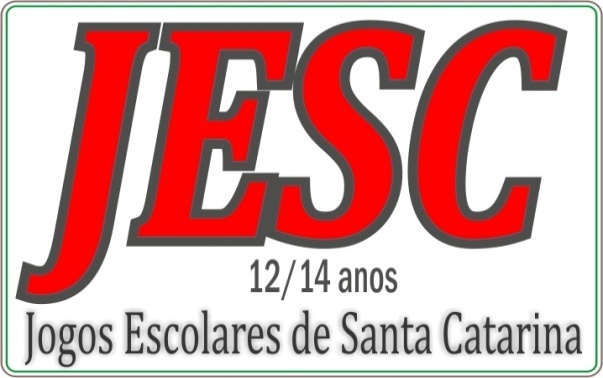 ESTADUALSÃO BENTO DO SUL e RIO NEGRINHO17 A 20 AGOSTO DE 2017e24 A 27 AGOSTO DE 2017BOLETIM 01JOÃO RAIMUNDO COLOMBOGovernador do Estado de Santa CatarinaLEONEL PAVANSecretário de Estado de Turismo, Cultura e EsporteEDUARDO DESCHAMPSSecretário de Estado da EducaçãoABEL SCHROEDERSecretário Executivo ADR -  MafraMAGNO BOLLMANPrefeito de São Bento do SulSILVIO ROBERTO MUNHOZ Fundação Municipal de Esporte de São Bento do SulJULIO CESAR RONCONIPrefeito de Rio NegrinhoMANOEL ALVES NETOFundação Municipal de Esporte de Rio NegrinhoERIVALDO NUNES CAETANO JÚNIORPresidente da Fundação Catarinense de EsporteALEXANDRE MONGUILHOTPresidente do Conselho Estadual de DesportoMARCELO SILVEIRAPresidente do Tribunal de Justiça DesportivaDÁRCIO DE SAULESDiretor de EsporteJOSÉLIA SILVEIRA TEIXEIRA MARANHOCoordenadora Geral FesporteMARCO ANTONIO VIEIRAIntegrador MAFRASaúdo cordialmente a todos e sirvo-me do presente para, na qualidade de secretário executivo da Agência de Desenvolvimento Regional de Mafra, dar as boas vindas a todas as autoridades, atletas, organizadores e a comunidade em geral.É um grande prazer receber a todos na Etapa Estadual dos Jogos Escolares de Santa Catarina.Trata-se de um momento memorável e singular para a região. Uma grande expressão da prática do esporte e da valorização da perseverança, da determinação e da vontade fazer sempre o melhor.Cada jovem que, nestes dias, busca transformar seus sonhos em objetivos reais, lutando para conquista-los com todas as suas força,s merece toda a nossa admiração e respeito. A Agência de Desenvolvimento Regional-ADR-Mafra, mais uma vez, saúda a todos e deseja que o sucesso faça parte da jornada de cada um.ABEL SCHROEDERSecretário Executivo  Agência de Desenvolvimento Regional de MafraSanta Catarina é um estado reconhecido como uma das grandes referências no País em organização e fomento esportivo. O esporte catarinense cresce cada vez mais agregando valores e revelando talentos. Isso, todavia, é consequência de um trabalho empregado que visa, além do sucesso esportivo propriamente, à melhoria qualidade de vida e da saúde, bem como à integração social e ao desenvolvimento humano como um todo. O fomento ao esporte é, portanto, um importante pilar nas ações de governo, para a construção de uma sociedade melhor, de relações mais humanas; movida por competições baseadas na valorização do indivíduo e do coletivo, com amor ao próximo.A Fundação Catarinense de Esporte (Fesporte) surgiu com finalidade de criar e executar ações de fomento, além de dar maior capacidade de inserção do Estado em todo o seu território, atingindo ao máximo a população, com base nas políticas públicas do esporte catarinense.Os Jogos Escolares de Santa Catarina (JESC) são um dos principais eventos de esporte de base e inclusão promovidos pelo Governo do Estado, por intermédio da Fesporte. Esta primeira fase do projeto, que está voltada a jovens de 12 a 14 anos, têm como fundamental função a complementar as atividades de educação física desenvolvidas na escola e oferecer ao adolescente a possibilidade da introdução na vida esportiva, bem como o acompanhamento em seu processo de formação, que se dá na segunda fase, que são os JESC para atletas de 15 a 17 anos.Não há competição sem conquista. Levamos conosco sempre muito mais que metas, levamos o fortalecimento pessoal, levamos o aprendizado, levamos amadurecimento, levamos respeito. O tamanho do evento e da competição é resultado da grandiosidade de cada um que faz do JESC mais um motivador de grandes conquistas.ERIVALDO NUNES CAETANO JUNIORPresidente da Fundação Catarinense de Esporte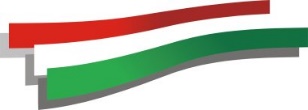 ATO DE NOMEAÇÃO Nº 15/2017/TJD/SCO Presidente do Tribunal de Justiça Desportiva de Santa Catarina – TJD/SC, no uso de suas atribuições legais e com fulcro nos Artigos 8º; 9º; 10º; 29º, § 2º e 113 do Código de Justiça Desportiva de Santa Catarina-CJD/SC (Resolução CED nº 02/2013), tendo em vista a realização dos eventos do calendário oficial da FESPORTE no ano de 2017, no âmbito da 24ª ADR, com sede em Mafra,RESOLVE: Art. 1º – NOMEAR os seguintes membros dos órgãos judicantes para comporem e atuarem na Comissão Disciplinar e Comissão Pedagógica Esportiva, conforme procedimentos de estilo, na forma que segue:I – Na COMISSÃO DISCIPLINAR, respectivamente:a)      Maysa de Lima Borges , na qualidade de Presidente;b)      Pedro Francisco Bianchini de Quadros, Rodrigo Nassif Ribas, Francisco Altino do Nascimento e)    Laênio Baldessar, todos na qualidade de Auditor.II – Na COMISSÃO PEDAGÓGICA ESPORTIVA, respectivamente:a)       Angelita de Souza, CREF 016885-G/SC, na qualidade de Professora de Educação Física;b)      Miguel Braz Alves Fernandes, na qualidade de Pedagogo;c)       Rosemeri Marques e Inerilda Marinho Weshemes, integrando o Conselho Tutelar;Art. 2º – Em conjunto com o Procurador Geral de Justiça Desportiva de Santa Catarina, este a DESIGNAR e aquele a NOMEAR o Senhor Marcos Roberto Banhara para exercer a função de Procurador de Justiça Desportiva no âmbito das supracitadas Comissões.Art. 3º – NOMEAR a Senhora Solange Aparecida Lopes Cespedes, para exercer a função de Secretária das referidas Comissões.Art. 4º – O Presidente das Comissões Disciplinar e Pedagógica Esportiva, deverá, após o encerramento do evento, encaminhar ao Tribunal de Justiça Desportivo de Santa Catarina – TJD/SC, no prazo de 30 (trinta) dias, relatório das atividades de sua Comissão, acompanhado de todos os processos julgados.Art. 5º – Este Ato entra em vigor nesta data, revogando-se as disposições que lhe são contrárias.Florianópolis, 23 de maio de 2017.Marcelo Silveira				                               Mario Cesar Bertoncini		Presidente do TJD/SC 			                                             Procurador-Geral		Prezado Professor, É obrigatório a inserção do CPF no cadastro de todos. Sem o número do CPF não será possível efetuar a inscrição. Destacamos que o CPF pode ser feito a partir de qualquer idade, nas agências do Banco do Brasil, Caixa Econômica Federal ou dos Correios. Menores de idade não podem fazer o CPF via internet.Os documentos necessários para emissão do CPF são: Certidão de nascimento do MENOR e documento com foto do pai ou da mãe (quem for providenciar o CPF do MENOR). Com a apresentação desses documentos num dos locais indicados (Banco do Brasil, Caixa Econômica Federal ou Correios) o número do CPF do MENOR é gerado na hora. Com esse número, é possível acessar o site da Receita Federal e imprimir o cartão do CPF (que não é mais enviado para casa).AS EQUIPES CAMPEÃS E OS ATLETAS CAMPEÕES DE SUAS MODALIDADES DEVEM COMPARECER À CCO DO EVENTO, CASA DA CULTURALOCAL: RUA LARGO HUGO FISCHER, 33 – CENTRO – SÃO BENTO DO SUL. PROCURAR PELA PROFESSORA JOSÉLIA, PARA PREENCHER FORMULÁRIO DOCUMENTAÇÃO DA ETAPA NACIONAL DOS JOGOS ESCOLARES ETAPA NACIONAL.Solicitamos a atenção de todos os alunos/atletas participantes, bem como, seus professores/técnico e diretores, para as recomendações abaixo descritas, em virtude das instalações cedidas para os alojamentos são de propriedades das Unidades Escolares do município de São Bento do Sul e Rio Negrinho.Recomendações:-Utilizar de maneira adequada às instalações, evitando danos materiais nos sanitários, vidros, chuveiros, lâmpadas, chaves, portas, cadeiras, etc. -Observar o horário de silêncio para não prejudicar ou atrapalhar as demais pessoas que estão no mesmo local; -Evitar banhos demorados, pois a excessiva carga nos chuveiros poderá acarretar queda de energia elétrica; além do desperdício.-Evitar o consumo muito grande de água, para que não venha faltar;-As delegações deverão indicar uma pessoa que responderá perante a Direção do Estabelecimento e da Comissão Central Organizadora do Evento, sobre qualquer problema que por ventura vir a ocorrer;-No caso de constatação de irregularidades, a delegação causadora será responsabilizada e arcará com as despesas decorrentes dos danos, conforme estabelece o regulamento geral dos eventos organizados e realizados pela FESPORTE;-Ao deixar o alojamento, as janelas deverão permanecer fechadas;-No caso de alguma eventualidade ou solicitação, o responsável deverá contactar com a Comissão de Alojamento;	A CCO e Comissão de Alojamento desejam que todos os participantes possam usufruir das instalações de maneira a valorizar o esforço despendido no sentido de oferecer as melhores condições possíveis.BOA SORTE A TODOS!!!!COORDENAÇÃO GERAL DO EVENTOFUNDAÇÃO CULTURALLOCAL: RUA LARGO HUGO FISCHER, 33 – CENTRO – SÃO BENTO DO SULHORÁRIO DE FUNCIONAMENTO: DAS 8 ÀS 21hSÃO BENTO DO SULEEM ROBERTO GRANT, RUA GUILHERME SCHEIDE 340 CENTROCAFÉ: 7 ÀS 08h30minALMOÇO: 11 ÀS 14hJANTA: 18 ÀS 20hRIO NEGRINHOEEF JORGE ZIPPERER, RUA CARLOS SPEICHER, 211 – VILA NOVACAFÉ: 7 ÀS 08h30minALMOÇO: 11 ÀS 14hJANTA: 18 ÀS 20h‘CASO ALGUMA EQUIPE DA CHAVES COM 3 EQUIPES, POR MOTIVO DE FORÇA MAIOR NÃO COMPETIR E HAVER TEMPO      HÁBIL, A COORDENAÇÃO TÉCNICA PUXARÁ A QUARTA EQUIPE SORTEADA NA CHAVE B, C, OU D (NESSA SEQUENCIA), E REFARÁ A TABELA, ISSO PARA QUE NÃO FIQUE UMA CHAVE COM APENAS DOIS PARTICIPANTESCASO ALGUMA EQUIPE DAS CHAVES COM 3 EQUIPES, POR MOTIVO DE FORÇA MAIOR NÃO COMPETIREM E HAVER TEMPO      HÁBIL, A COORDENAÇÃO TÉCNICA PUXARÁ A QUARTA EQUIPE SORTEADA NA CHAVE D, E REFARÁ A TABELA, ISSO PARA QUE NÃO FIQUE UMA CHAVE COM APENAS DOIS PARTICIPANTESCOMISSÃO DE HONRAMENSAGEM DO SECRETÁRIOMENSAGEM DA FESPORTETRIBUNAL DE JUSTIÇA DESPORTIVACONSELHO ESTADUAL DE ESPORTE – CEDCONSELHO ESTADUAL DE ESPORTE – CEDCONSELHEIROREPRESENTAÇÃOALEXANDRE BECK MONGUILHOTTPresidente CEDCLÁUDIO B. ANTONIOLLIGoverno do EstadoDARCIO DE SAULESGoverno do EstadoMARCIO ELISIORegião Leste /NorteENIO FRANCISCO DEMOLY NETOGoverno do EstadoGIL ARTIFONRegião OesteJEFFERSON ROBERTO SEEBERGoverno do EstadoLUIZ CESAR ABRAHÃOGoverno do EstadoCARLOS ALBERTO TEIXEIRAGoverno do EstadoNILSON ROBERTO F. CRUZGoverno do EstadoPAULO ROGÉRIO MAES JUNIORCREF – SCERIVALDO NUNES CAETANO JUNIORMembro-nato - Presidente FesporteJOSÉ BONIFÁCIO TELLESAcescROBERTO FRANCISCO WESOLOSKIGoverno do EstadoDERALDO FERREIRA OPPARepresenta Afesc ALEXANDRE TREVISAN SCHNEIDERCondiesefMARIA APARECIDA ALVESRegião SulOSVALDO JUNCKLAUSGoverno do EstadoSÉRGIO LUIS SCHLEMPERRegião Centro-oesteFREDERICO HERONDINO LEITE NETOAssociação das Federações EsportivasMARCEL HENRIQUE KODAMA PERTILLE RAMOSAtletasTRIBUNAL DE JUSTIÇA DESPORTIVA – TJDTRIBUNAL DE JUSTIÇA DESPORTIVA – TJDCONSELHEIROSEGMENTOMARCELO SILVEIRAPresidente FELIPE BRANCO BOGDANEntidade de prática desportiva ALDO ABRAHÃO MASSIH JUNIOROAB / SCROBERTO PUGLIESE JUNIORAtletas LUCIANO HOSTINSEntidades de Admin. do Desporto - PúblicaFREDERICO SÓ PEREIRAMunicípios JOÃO ROTTA FILHOAtletasGIOVANI RODRIGUES MARIOTFESPORTEROBSON VIEIRAÁrbitrosALZIRO GOLFETTOAtletas (suplente) MÁRIO CESAR BERTONCINIProcurador GeralRENAN MORESCO PIRATHProcuradoresRODRIGO HERARTTProcuradoresMARCIO BERTOLDI COELHOProcuradoresINFORMATIVO DO COB PARA UNIDADES ESCOLARES CLASSIFICADASINFORMATIVO NACIONAL – JOGOS ESCOLARES - ETAPA NACIONALSOLICITAÇÃOESCOLAS PARTICIPANTES 1GF/EEB HOMERO DE MIRANDA GOMES10819ª ADR/EEB HERCÍLIO BEZ/GRAVATAL2GF/COLÉGIO INCENTIVO/BIGUAÇU10919ª ADR /COLÉGIO DEHON/TUBARÃO3GF/CEM ANTÔNIO FRANCISCO MACHADO11019ª ADR/EEB MARIA D VASCONCELOS/SANGÃO4GF/COLÉGIO CATARINENSE/FLORIANÓPOLIS11119ª ADR/EEB SAGRADO C.  JESUS/TUBARÃO5GF /COLÉGIO ENERGIA/SÃO JOSÉ11220ª ADR /COLÉGIO ROGACIONISTA/CRICIUMA6GF/EBM ALVIM DUARTE DA SILVA/STO AMARO IMPERATRIZ11320ª ADR /COLÉGIO SÃO BENTO/CRICIUMA7GF /COLÉGIO ELCANA/PALHOÇA11420ª ADR /CEP BAIRRO DA JUVENTUDE/ CRICIUMA8GF/EEB MARIA DO CARMO LOPES/SÃO JOSÉ11520ª ADR /COLÉGIO MARISTA/CRICIUMA9GF /INSTITUTO ESTADUAL DE EDUCAÇÃO/FLORIANÓPOLIS11620ª ADR/EEBM OLIVIO RECCO/MORRO DA FUMAÇA101ª ADR/COLÉGIO CVE/S M OESTE11720ª ADR/ COLEGIO CRISTO REI/IÇARA111ª ADR/COLÉGIO LA SALLE PEPERI/S MIGUEL OESTE11820ª ADR/EEB MARIA DA GLORIA/IÇARA121ª ADR/COLÉGIO IMI/SÃO MIGUEL DO OESTE11921ª ADR/EMEF MANOEL RODRIGUES DA SILVA/P. DE TORRES 131ª ADR/EEB ALBERICO AZEVEDO/SÃO MIGUEL OESTE12021ª ADR/EEBM INES T. NAPOLLI/MELLEIRO 141ª ADR/EEB SARA CASTELHANO KLEINKAUF/GUARACIABA12121ª ADR/EEBM PROF. NAIR ALVES BRATTI/SOMBRIO151ª ADR/EEB NEREU OLIVEIRA RAMOS/GUARUJÁ SUL12221ª ADR/EEB ALBINO ZANATTA/JACINTO MACHADO162ª ADR/EEB RODRIGUES ALVES/SAUDADES12321ª ADR/EEBM JARDIM ATLÂNTICO/B. ARROIO DO SILVA172ª ADR/EEB JORGE LACERDA/FLOR DO SERTÃO12421ª ADR/EEF DARCY RIBEIRO/BALNEÁRIO GAIVOTA182ª ADR/EEB JOSÉ MARCOLINO ECKERT/PINHALZINHO12522ª ADR/EM ARINOR VGGELSANGUER/JOINVILLE192ª ADR/EMEB JOSÉ THEOBALDO UTZIG/PINHALZINHO12622ª ADR/COLÉGIO ELIAS MOREIRA/JOINVILLE202ª ADR/EM MUNDO INFANTIL-CAIC/MARAVILHA12722ª ADR/COLÉGIO FRANCISQUENSE/S FRANCISCO DO SUL212ª ADR/EEB N. SRA. DA SALETE/MARAVILHA12822ª ADR/M GERMANO WETZ/JOINVILLE223ª ADR/EEB JOAQUIM NABUCO/XANXERÊ12922ª ADR/UNIVILLE/JOINVILLE233ª ADR/EEB RAUL POMPÉIA/CAMPO ERÊ13022ª ADR/EEB ASTROGILDO AGUIAR/BARRA VELHA243ª ADR/EEB SÃO BERNARDINO/SÃO BERNARDINO13122ª ADR/COLÉGIO BOM JESUS/JOINVILLE253ª ADR/MARIA MADALENA MOURA FERRO/ JUPIÁ13222ª ADR/COLÉGIO POSITIVO/JOINVILLE264ª ADR/ COLÉGIO MARISTA SÃO FRANCISCO/CHAPECÓ13323ª ADR /COLÉGIO BOM JESUS/JARAGUÁ DO SUL274ª ADR/EBM JOSÉ DE ANCHIETA/CHAPECÓ13423ª ADR /EEF P. BRUNO LINDEN/MASSARANDUBA 284ª ADR/EEB ANTÔNIO MORANDINI/CHAPECÓ13523ª ADR/EEB MARIA K. BORHANSEN/MASSARANDUBA294ª ADR/EBM FEDELINO M. DOS SANTOS/CHAPECÓ13623ª ADR /COLÉGIO EVANGÉLICO JARAGUÁ/JARAGUÁ DO SUL304ª ADR/EEB LOURDES LAGO/CHAPECÓ13723ª ADR/EM PROF SANTOS TOMASELLI/SCHROEDER314ª ADR/COLÉGIO EXPONENCIAL/CHAPECÓ13823ª ADR/I. E. JANGADA/JARAGUÁ DO SUL324ª ADR/EEB BOM PASTOR/CHAPECÓ13923ª ADR/EEB GIARDINI LUIZ LENZI/JARAGUÁ DO SUL334ª ADR/ EBM JOSÉ DE ANCHIETA/CHAPECÓ14023ª ADR/EM PADRE MATHIAS/GUARAMIRIM344ª ADR/EEF ADELE FACCIN ZANUZZO/CAXAMBÚ DO SUL14124ª ADR/ALINOR VIEIRA/PAPANDUVA355ª ADR/EBM ANTONIO PAGLIA/P. SERRADA14224ª ADR/EBM MARIA WALTRUDES/ SÃO BENTO DO SUL365ª ADR/EEF DIADEMA/XAXIM14324ª ADR/E.E.B. SANTO ANTONIO/MAFRA375ª ADR/EEB JOAO R MOREIRA /SÃO DOMINGOS14424ª ADR/EEB SÃO BENTO/ SÃO BENTO DO SUL385ª ADR/EBM DR ARI MOACIR LUNARDI/XAXIM14524ª ADR/COLÉGIO FROEBL/SÃO BENTO DO SUL395ª ADR/EM DOM BOSCO/XANXERÊ14625ª ADR/NE JORNALISTA HERMÍNIO MILIS/ PORTO UNIÃO406ª ADR/IRMÃ ANUNCIATA SPERANDIO/PERITIBA14725ª ADR/COLÉGIO SÃO JOSÉ/PORTO UNIÃO416ª ADR/VIDAL RAMOS JÚNIOR/CONCÓRDIA14825ª ADR/EBM SEVERO DE ANDRADE/CANOINHAS426ª ADR /EEB DEODORO/CONCÓRDIA14925ª ADR/EEB HORÁCIO NUNES/IRINEÓPOLIS436ª ADR /EBM CONCÓRDIA/CONCÓRDIA15025ª ADR/EEB COLOMBO M. SALLES/TRÊS BARRAS446ª ADR /COLÉGIO VIDAL RAMOS/CONCÓRDIA15125ª ADR/EM TEREZINHA C. AGOSTINHO/B.VISTA TOLDO456ª ADR/EBM IRMÃO MIGUEL/CONCÓRDIA15225ª ADR/EEF SAGRADO CORAÇÃO DE JESUS/CANOINHAS467ª ADR/COLÉGIO CONEXÃO/JOAÇABA15326ª ADR/EEB. INDUSTRIAL DE LAGES/LAGES477ª ADR/EEB JULIETA  LENZ PUERTA/JOAÇABA15426ª ADR/EEB RUBENS DE ARRUDA RAMOS/LAGES487ª ADR/COL LUT SANTÍSSIMA TRINDADE/JOAÇABA 15526ª ADR/COLÉGIO BOM JESUS DIOCESANO/LAGES497ª ADR/COLÉGIO SUPERATIVO/JOAÇABA15626ª ADR/EMEB SANTA HELENA/LAGES507ª ADR/COLÉGIO MARISTA FREI ROGÉRIO/JOAÇABA15726ª ADR/COLÉGIO SANTA ROSA DE LIMA/LAGES517ª ADR/EEB VITORIO ROMAN/VARGEM BONITA15826ª ADR/EEB BELIZÁRIO RAMOS/LAGES527ª ADR /EM ROTARY FRITZ LUCHT/ JOAÇABA 15926ª ADR/EEB. FLORDOARDO CABRAL /LAGES537ª ADR /EEB IRMÃ FRIDA/CATANDUVAS 16026ª ADR/EEB VIDAL RAMOS JÚNIOR/LAGES548ª ADR/CENTRO ED. POTENCIAL/CAMPOS NOVOS16127ª ADR/EEB ADOLFO JOSÉ MARTINS/BOM JARDIM558ª ADR /EEB JOSÉ ZANCHETTI/ABDON BATISTA16227ª ADR/EEB MARTINHO DE HARO/ SÃO JOAQUIM568ªADR/EEB PAULO BLASI/CAMPOS NOVOS16327ª ADR /EEB MANOEL CRUZ/SÃO JOAQUIM578ªADR/EEB GASPARINO ZORZI/CAMPOS NOVOS16427ª ADR/COLÉGIO PARADIGMA/SÃO JOAQUIM588ª ADR /EEB HENRIQUE RUPP JÚNIOR/CAMPOS NOVOS16527ª ADR/C. E. DINÂMICO/SÃO JOAQUIM598ª ADR/EEB JOSÉ FARIAS NETO/CAMPOS NOVOS16628ª ADR /EEB CARDEAL ARCO VERDE/SÃO CARLOS609ª ADR/COLÉGIO SUPERAÇÃO/VIDEIRA16728ª ADR/EEB DR. CARLOS CULMEY/SÃO CARLOS619ª ADR/EEBM WLADEMAR KLEINUBING/VIDEIRA16828ª ADR/EEB NICOLAU SCHCENBERGER/CUNHATAÍ629ª ADR /CEFRAI/FRAIBURGO16928ª ADR/E. REUNIDA LINHA TAIPA/MONDAÍ639ª ADR /COLÉGIO CARLOS DRUMOND DE ANDRADEI/FRAIBURGO17028ª ADR/EEB PATRICIO J. DE OLIVEIRA/CUNHA PORÃ649ª ADR/EEB SÃO JOSÉ/FRAIBURGO17129ª ADR/CEMEG/SÃO JOSÉ DO CEDRO6510ª ADR/COLÉGIO APLICAÇÃO/CAÇADOR17229ª ADR/EEB CLAUDINO CRESTANI/PALMA SOLA6610ª ADR/EEB WANDA KRIEGER/CAÇADOR17329ª ADR /EEB ELZA MANCELOS MOURA/GUARUJÁ SUL6710ª ADR/COLÉGIO BOM JESUS AURORA/CAÇADOR17429ª ADR /EEF OSNI MEDEIROS REGIS/ SÃO J. CEDRO 6810ª ADR/EEB DANTE MOSCONI/CAÇADOR17529ª ADR /EEB CEDRENSE/SÃO J. CEDRO 6911ª ADR/IRMÃ IRENE/ SANTA CECÍLIA17629ª ADR /EEB OSNI P. DA SILVA/ANCHIETA 7011ª ADR/EEB SANTA TEREZINHA/CURITIBANOS17729ª ADR/ EEB CLAUDINO CRESTANI/PALMA SOLA7111ª ADR/CE SANTA TEREZINHA/CURITIBANOS17829ª ADR/ EEF PADRE REINALDO STEIN/ANCHIETA7212ª ADR/EEB PAULO CORDEIRO/RIO DO SUL17929ª ADR/EEB CATHARINA SEGER/PALMA SOLA7312ª ADR/UNIDAVI/RIO DO SUL18029ª ADR/EEB SÃO JOSE/SÃO JOSÉ DO CEDRO7412ª ADR/INSTITUTO MARIA AUXILIADORA/RIO DO SUL18130ª ADR/EEB MADRE BENVENUTA/SÃO JOÃO DO OESTE7512ª ADR/COLÉGIO SINODAL/RIO DO SUL18230ª AD/EEF PORTO NOVO/ITAPIRANGA7613ª ADR/EEB SILVA JARDIM/ALFREDO WAGNER18330ª ADR/EEM ESPERANÇA/ITAPIRANGA7713ª ADR/EEB VER. PAULO FRANÇA/ITUPORANGA18430ª ADR/EEB CRISTO REI/SÃO JOÃO DO OESTE7813ª ADR/CE CURT HAMM/ITUPORANGA18530ª ADR/EEB SÃO LOURENÇO/IPORÃ DO OESTE7914ª ADR/E.M. CHRISTA SEDLACK/IBIRAMA18631ª ADR/EEB CELSO RILLA/IRATI8014ª ADR/ EEB PAPA JOÃO XXIII/PRESIDENTE GETÚLIO18731ª ADR/EEB SÃO LUIZ /UNIÃO DO OESTE8114ª ADR/EM TANCREDO NEVES/IBIRAMA 18831 ADR/FAZENDA TRIÂNGULO/JARDINÓPOLIS8214ª ADR/EEB REGENTE FEIJÓ/LONTRAS18931ª ADR/EEB JUREMA SAVI MILANEZ/QUILOMBO8314ª ADR/E.M. FRANSCISCO BERTELLI/JOSÉ BOITEAUX19032ª ADR/EMEB VALENTIN BERNARDI/ITÁ8415ª ADR /COLÉGIO CASTELO/BLUMENAU19132ª ADR/EEB ARABUTÃ/ARABUTÃ8515ª ADR/EBM OLAVO BILAC/POMERODE19232ª ADR/ EEF BATISTA PALUDO/SEARA8615ª ADR /COL. BOM JESUS SANTO ANTONIO/BLUMENAU19332ª ADR/EEB ROSINA NARDI/SEARA8715ª ADR/COLÉGIO SAGRADA FAMÍLIA/BLUMENAU19432ª ADR/EEB LUIZ S. BEZERRA TRINDADE/XAVANTINA8815ª ADR/A. ED. ASSIST. SHALON/BLUMENAU19533ª ADR/EEF PREFEITA ERNA HEIDRICH/TAIÓ8915ª ADR/E. BARÃO DO RIO BRANCO/BLUMENAU19633ª ADR /EEB BRUNO HEIDRICH/MIRIM DOCE9016ª ADR/FRANCISCO MAZZOLA/NOVA TRENTO19733ª ADR /EEB GUILHERME ANDRÉ DAURI/SALETE9116ª ADR/COLÉGIO CONSUL CARLOS RENAUX/BRUSQUE19833ª ADR/EEB PREFEITO ARNO SIEWERT/P. REDONDO9216ª ADR/COLÉGIO CULTURA/BRUSQUE19933ª ADR/ EEB PROF. ANAIR M.VOLTOLINI/P. REDONDO9316ª ADR/E.E.F ARTHUR WIEPELL/GUABIRUBA20033ª ADR/EEF ADOLPHO EWALD/TAIÓ9416ª ADR/ AUGUSTA KNORRING/BRUSQUE20133ª ADR/EEF POLIDORO SANTIAGO/TAIÓ9516ª ADR/E.E.F LUIS GONZAGA STEINER/BRUSQUE20234ª ADR/EEB MARCUS RAUH/INDAIAL9617ª ADR /COLÉGIO FAYAL / ITAJAÍ20334ª ADR/EEF CLARA DONNER/TIMBÓ9717ª ADR/EBM  JOÃO DUARTE/ ITAJAÍ20434ª ADR/COLÉGIO MUNICIPAL/INDAIAL9817ª ADR/COLÉGIO SÃO JOSÉ/ITAJAÍ20534ª ADR /EEB DOMINGOS SÁVIO/ASCURRA9917ª ADR /EBM  AVELINO WERNER/ITAJAÍ20634ª ADR/EM MAURÍCIO GERMER/TIMBÓ10017ª ADR/COLÉGIO ENERGIA/ITAJAÍ20734ª ADR/ERWIN PRADE/TIMBÓ10117ª ADR /EEB  JÚLIA MIRANDA SOUZA/NAVEGANTES20835ª ADR/EEB DOM JOAQUIM/BRAÇO DO NORTE10217ª ADR/EEB FRANCISCA ALVES GEVAERD/B. CAMBORIU20935ª ADR/EEB ANTONIO ROHDEN/BRAÇO DO NORTE10317ª ADR/COLÉGIO SALESIANO/ITAJAÍ210EBM RODOLFO BERTI/SEDE10417ª ADR/COLÉGIO RECRIARTE/CAMBORIÚ211EEB CARLOS Z. SOBRINHO/SEDE10518ª ADR/EEB PROF. MARIA SAAD/GAROPABA212EBM BASELISSE VIERMOND/SEDE10618ª ADR/COOPEIMB/IMBITUBA213EEB LUCIANDA PSCHEIDT10718ª ADR/EEB SAUL ULYSSEA/LAGUNA214EEB SÃO BENTO/SÃO BENTO215COLÉGIO BOM JESUS/SEDECALENDÁRIO DO EVENTOPERÍODOMODALIDADESDia 17 – quinta-feira(alojamento a partir das 17 h)Chegada dos Atletas modalidades coletivas, Badminton, Ciclismo,  e XadrezDia 18 – sexta-feiraCompetições de Badminton, Futsal, Handebol, Voleibol, Xadrez.Dia 19 – sábadoCompetições de Badminton, Ciclismo, Futsal, Handebol, Luta Olímpica, Voleibol, Xadrez.Dia 20 - domingoCompetições de Badminton, Ciclismo, Futsal, Handebol, Voleibol, Xadrez.Dia 20 -  domingoRetorno dos Atletas CCO FESPORTEREFEIÇÕESCONGRESSOS TÉCNICOSBADMINTONDATA: 18/08HORÁRIO: 9hLOCAL: GINÁSIO DA ESCOLA MARTA TAVARES - RIO NEGRINHO CICLISMODATA: 19/08HORÁRIO: 9hLOCAL: FUNDAÇÃO CULTURALXADREZDATA: 18/08HORÁRIO: 9hLOCAL: SALÃO DA ESCOLA OSNY VASCONCELLOS - SBSR: Carlos Theodoro Rueckl, 73 – ProgressoAVISOS GERAISBASQUETEBOLDATA: 24 A 27 DE AGOSTOCIDADE: SÃO BENTO DO SULTÊNIS DE MESADATA: 24 A 27 DE AGOSTOCIDADE: SÃO BENTO DO SULCONGRESSO TÉCNICO: 25/08HORÁRIO: 9hLOCAL: ASSOCIAÇÃO SÃO BENTO DE TÊNIS DE MESAAVISOS GERAISMODALIDADECOMPETIÇÃOALOJAMENTOBADMINTONGINÁSIO DA ESCOLA  MARTA TAVARES – RIO NEGRINHOR. Adolfo Olsen, 2 - Cruzeiro, Rio NegrinhoMesmo local da CompetiçãoR. Adolfo Olsen, 2 - Cruzeiro, Rio NegrinhoFUTSAL  FEMININOCHAVE   B CSESI – Centro Esportivo SESI – SÃO BENTO DO SULGINÁSIO DE ESPORTES SESIRua Tereza Conrad, 689 – Mato PretoGinásio da EBM Baselisse Virmond - S.B.SulR: Emílio Weber, 88 – ColonialEBM MARIA VALTRUDES S.B.SULR: Anastácio Runschka, 150 – OxfordFUTSAL  FEMININOCHAVE   A DGINÁSIO DE ESPORTES ANNES GUALBERTO -  SBSULR: Wigando Koch, 333 - CentroEEB ORESTES GUIMARÃESS. B. SULRua Manoel Tavares, 105 -  CentroFUTSAL  MASCULINOCHAVE   B CGINÁSIO DE ESPORTES DA   EBM LUCIA TSCHOEKER: Boa Vista, 331 – BrasíliaEBM LÚCIA TSCHOEKER: Itajaí, 403 – BrasíliaS.B.SulFUTSAL MASCULINOCHAVE   A DGINÁSIO DE ESPORTES DA  ESCOLA SELMA T. GABRONSKI  – RIO NEGRINHOR: 74, Tv. João Pencal - Barro Preto, Rio NegrinhoGINÁSIO DE ESPORTES DA  ESCOLA SELMA T. GABRONSKI  – RIO NEGRINHOMesmo local da CompetiçãoR: 74, Tv. João Pencal - Barro Preto, Rio NegrinhoVOLEIBOL   FEMININOCHAVE   B CCOLÉGIO BOM JESUS -  R: Padre Fidelis Tomelin, 111 – Centro – SÃO BENTO DO SULEEB SÃO BENTO – S. B. SULR: Travessa Champagnat , 30   - CentroVOLEIBOL   FEMININOCHAVE   A DEEB SÃO BENTO - R: Travessa Champagnat , 30   - CentroSÃO BENTO DO SULEEB SÃO BENTO – S. B. SULMesmo local da CompetiçãoR: Travessa Champagnat , 30   - CentroVOLEIBOL   MASCULINO CHAVE   B CASSOCIAÇÃO RECREATIVA CONDOR SÃO BENTO DO SULR Barao Do Rio Branco, 689, CentroEEB OSMARINA BAPTISTAS.B.SULRua Erhardt Pauli, 248 – ColonialS.B.SulVOLEIBOL   MASCULINOCHAVE   A D GINÁSIO DE ESPORTES RATINHO – RIO NEGRINHORua Adolfo Olsen - Rio NegrinhoEBM HENRIQUE LIEBL  R. NEGRINHO R Santo Antonio, 503 - Jardim Hantschel, Rio NegrinhoHANDEBOL  FEMININOCHAVE   B CGINÁSIO DE ESPORTES ESCOLA  HENRIQUE LIEBL  – RIO NEGRINHO R: Santo Antonio, 503 - Jardim Hantschel, Rio NegrinhoESCOLA  HENRIQUE LIEBL  – RIO NEGRINHO Mesmo local da Competição R Santo Antonio, 503 - Jardim Hantschel, Rio NegrinhoHANDEBOL  FEMININOCHAVE      A DGINÁSIO DE ESPORTES ESCOLA QUILIANO MARTINS  RIO NEGRINHO.Estrada Dona Francisca, 3145 - Quitandinha, Rio NegrinhoESCOLA QUILIANO MARTINS  RIO NEGRINHO. Mesmo local da CompetiçãoEstrada Dona Francisca, 3145 - Quitandinha, Rio NegrinhoHANDEBOL  MASCULINOCHAVE   A D GINÁSIO DE ESPORTES  - EBM DENISE C. HARMS Rua Frida Weber , 49 Bairro Cruzeiro EBM DENISE C. HARMS S.B.SULMesmo local da CompetiçãoRua Frida Weber , 49 Bairro Cruzeiro HANDEBOL  MASCULINOCHAVE   B CGINÁSIO DE ESPORTES DA  ESCOLA ROBERTO GRANT SÃO BENTO DO SULR: Guilherme Scheide, 340 - CentroEEM  ROBERTO GRANT – SBSMesmo local da CompetiçãoR: Guilherme Scheide, 340 - CentroS.B.SulXADREZMASCULINO E FEMININOSALÃO DA ESCOLA OSNY VASCONCELLOS SÃO BENTO DO SULR: Carlos Theodoro Rueckl, 73 – ProgressoEBM OSNY VASCONCELLOSS.B.SULR: Carlos Theodoro Rueckl, 73 – ProgressoCICLISMO AV. IMIGRANTESAvenida Dos Imigrantes - BrasíliaSão Bento do SulBASQUETEBOL FEMININOCHAVE   C D GINÁSIO DE ESPORTES ANNES GUALBERTO -  SBSULR: Wigando Koch, 333 - CentroEBM BASELISSE VIRMONDS.B.SULR: Emílio Weber, 88 – ColonialBASQUETEBOL FEMININOCHAVE    A BCentro Esportivo SESIR. Tereza Conrad, 687 - Oxford EBM SOPHIA Rodovia dos Móveis, 3197 – Mato Preto - S.B.SulBASQUETEBOL MASCULINOCHAVE   A B COLÉGIO BOM JESUSR. Padre Fidélis Tomelin, 111 - Centro  EBM HERCÍLIO MALINOSWKIR: Severino Eichendorf, 43 –Dona FranciscaBASQUETEBOL MASCULINOCHAVE   C D INSTITUTO FEDERALRua Paulo Chapiewski, 931 - CentenárioEEB CARLOS ZIPPERER- S.B.SULRua Hans Dieter Schimidt, 300 – CentenárioBADMINTONGINÁSIO DA ESCOLA  MARTA TAVARES – RIO NEGRINHOR. Adolfo Olsen, 2 - Cruzeiro, Rio Negrinho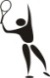 MasculinoFeminino1FERNANDO GOUDELCOLÉGIO PAULO FREIRE/SÃO JOSÉ/ GF1MARIA LUIZA TELÓCOLÉGIO CVE/S M OESTE/1ª ADR2MATHEUS BIASI DA SILVACOLÉGIO CVE/S M OESTE/1ª ADR2MARIA LAURA DA SILVAEEB RAUL POMPÉIA/CAMPO ERÊ/3ª ADR3HELDER PALINSKI KUHNEEB JORGE LACERDA/FLOR DO SERTÃO/2ª ADR3GABRIELA PRESOTTOEEF DIADEMA/XAXIM/5ª ADR4GABRIEL FERREIRA TRINDADEEEB RAUL POMPÉIA/CAMPO ERÊ/3ª ADR4JAMILLY DE BARBA ENDERLEEEB JULIETA  LENZ PUERTA/JOAÇABA/7ª ADR5JOÃO HENRIQUE W. GATTOEEF ADELE ZANUZZO/CAXAMBÚ DO SUL/4ª ADR5IZA CAROLINE NUNESEEB JOSÉ ZANCHETTI/ABDON BATISTA/8ª ADR 6RUBENS DAL BEM STAEN COSTAEBM ANTONIO PAGLIA/P. SERRADA/5ª ADR6NATÁLIA STEINCOLÉGIO APLICAÇÃO UNIARP/CAÇADOR/10ª ADR7LORENZO MATIELLO NOALEEB DEODORO/6ª ADR7GABRIELA RANZOLINEEB SANTA TEREZINHA/CURITIBANOS/11ª ADR8ADRIEL HILAN DE MATTOSEEB JULIETA  LENZ PUERTA/JOAÇABA/7ª ADR8MICAELLE HOPPEEEB PAPA JOÃO XXIII/PRESIDENTE GETÚLIO/14ª ADR9MATHEUS STEFANO CENI CARAFACENTRO ED. POTENCIAL/CAMPOS NOVOS/8ª ADR9CATHARINA IZABEL BAULEREBM MACHADO DE ASSIS/BLUMENAU/15ª ADR10KAUAN STTOCOCOLÉGIO APLICAÇÃO UNIARP/CAÇADOR/10ª ADR10EDUARDA DOS SANTOS FUCKCOLÉGIO FAYAL/ ITAJAÍ/17ª ADR11LUCAS NUNESCE SANTA TEREZINHA/CURITIBANOS/11ª ADR11JULIA ROCHA SARMENTOE.E.I.E.F. PADRE PAULO PETRUZZELLIS/CRICIÚMA/20ª ADR12NATHAN TESTONI CHIARELLIE.M. CHRISTA SEDLACK/IBIRAMA/14ª ADR12TAIRA VITORINOEEBM INES T. NAPOLLI/MELEIRO/21ª ADR13VINICIUS BOINGESCOLA BARÃO DO RIO BRANCO/BLUMENAU/15ª ADR13SILVANA BEATRIZ BERNNER EEB MARIA K. BORHANSEN/MASSARANDUBA/23ª ADR14PEDRO MIGUEL GALMCOLÉGIO FAYAL / ITAJAÍ/17ª ADR14KAIANNY LAIS SFAIR MARETHEEB SANTO ANTONIO/MAFRA/24ª ADR15GABRIEL BERNARDOE.E.I.E.F. PADRE PAULO PETRUZZELLIS/CRICIÚMA/20ª ADR15KEILA CHAIANE KRANHOLDTNE JORNALISTA HERMÍNIO MILIS/ PORTO UNIÃO/25ª ADR16LUCAS LOPES TEIXIERAEMEF MANOEL RODRIGUES SILVA/P. DE TORRES/21ª ADR16TAYLAINY DA SILVA COSTA EEB MANOEL CRUZ/SÃO JOAQUIM/27ª ADR17VICTOR GUSTAVO KRUEGEREEF P. BRUNO LINDEN/MASSARANDUBA/23ª ADR17LIAMARA P. HENDGESEEB DR. CARLOS CULMEY/SÃO CARLOS/28ª ADR18LUCAS EDUARDO ARTEMEEB SANTO ANTONIO/ MAFRA/24ª ADR18YOHANA LUIZA CARAMORIEEB ELZA MANCELOS MOURA/GUARUJÁ SUL/29 ADR19GIDEÃO SOUZA CORDEIRONE JORNALISTA HERMÍNIO MILIS/ PORTO UNIÃO/25ª ADR19FRANCIELE KLUNKEEB CRISTO REI/SÃO JOÃO DO OESTE/30ª ADR20JULIANO DA SILVAEEB. INDUSTRIAL DE LAGES/ LAGES/26ª ADR20CAMILA BARBOSA FUSCHEIRAEEB SÃO LUIZ /UNIÃO DO OESTE/31ª ADR21LUCAS MACHADO DO NASCIMENTOEEB MANOEL CRUZ/SÃO JOAQUIM/27ª ADR21RAFAELA JUNGEEF BATISTA PALUDO/SEARA/32ª ADR22FRANKLIN DE MELOEEB DR. CARLOS CULMEY/SÃO CARLOS/28ª ADR22MARIA MADALENA SEMANN BLASIUSEEB BRUNO HEIDRICH/MIRIM DOCE/33ª ADR23OSCAR DE ALMEIDA FARIASEEF OSNI MEDEIROS REGIS/SÃO J. CEDRO/29ª ADR23JOSEANE DEISE MOSER EEB DOMINGOS SÁVIO/ ASCURRA/34ª ADR24VINICIUS DE LIMA MORAESEEM ESPERANÇA/ITAPIRANGA/30ª ADR25ANDREI MORGANEEB SÃO LUIZ /UNIÃO DO OESTE/31ª ADR26JAKSON DALLAGOEEB ROSINA NARDI/SEARA/32ª ADR27JOÃO VICENTE IZIDOROEEB BRUNO HEIDRICH/MIRIM DOCE/33ª ADR28JOÃO PEDRO DOS SANTOSEEB DOMINGOS SÁVIO/ASCURRA/34ª ADRBASQUETEBOL MASCULINOCOLÉGIO BOM JESUS – Rua Padre Fidelis Tomelin, 111 – Centro, São Bento do SulGINÁSIO DE ESPORTES DO INSTITUTO FEDERAL – Rua Paulo Chapiewski, 931 - Centenário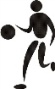 CHAVE ACHAVE ACHAVE BCHAVE B1EEB PAULO CORDEIRO/RIO DO SUL/12ª ADR4COLÉGIO BOM JESUS/JARAGUÁ DO SUL/23ª ADR2MARISTA SÃO FRANCISCO/CHAPECÓ/4ª ADR5EEB DEODORO/CONCÓRDIA/6ª ADR3COLÉGIO SÃO BENTO/CRICIÚMA/20ª ADR6COLÉGIO CVE/SÃO MIGUEL DO OESTE/1ª ADR7COLÉGIO BOM JESUS DIOCESANO/LAGES/26ª ADRCHAVE CCHAVE CCHAVE DCHAVE D8COLÉGIO SALESIANO/ITAJAÍ/17ª ADR12COLÉGIO SÃO JOSÉ/PORTO UNIÃO/25ª ADR9COLÉGIO SÃO JOSÉ/ITAJAÍ/17ª ADR13I.E. JANGADA/JARAGUÁ DO SUL/23ª ADR10INSTITUTO ESTADUAL DE EDUCAÇÃO/FLORIANÓPOLIS/GF14UNIVILLE/JOINVILLE/22ª ADR11EEB GASPARINO ZORZI/CAMPOS NOVOS/8ª ADR15EM DOM BOSCO/XANXERÊ/5ª ADRBASQUETEBOL FEMININOGINÁSIO DE ESPORTES ANNES GUALBERTO – Rua Wigando Koch, 333 - CentroSESI – CENTRO ESPORTIVO SESI – SÃO BENTO DO SUL- Rua Tereza Conrad, 687 – OxfordCHAVE ACHAVE ACHAVE BCHAVE B1COLÉGIO MARISTA/CRICIÚMA/20ª ADR4COLÉGIO EVANGÉLICO/JARAGUÁ DO SUL/23ª ADR2COLÉGIO BOM JESUS DIOCESANO/LAGES/26ª ADR5COLÉGIO ENERGIA/SÃO JOSÉ/GF3MARISTA SÃO FRANCISCO/CHAPECÓ/4ª ADR6EEB GASPARINO ZORZI/CAMPOS NOVOS/8ª ADRCHAVE CCHAVE CCHAVE DCHAVE D7EEB DEODORO/CONCÓRDIA/6ª ADR10COLÉGIO LA SALLE/SÃO MIGUEL DO OESTE/1ª ADR8CIEF/BALNEÁRIO PIÇARRAS/17ªADR11EEB PAULO CORDEIRO/RIO DO SUL/12ª ADR9EEB SANTO ANTÔNIO/MAFRA/24ª ADR12COLÉGIO SAGRADA FAMÍLIA/BLUMENAU/15ª ADR13EBM CONCÓRDIA/CONCÓRDIA/6ª ADRFUTSAL MASCULINOGINÁSIO DE ESPORTES DA EBM LUCIA TSCHOEKERua Boa Vista, 331 – Brasília – SÃO BENTO DO SULChaves B C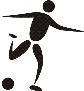 FUTSAL MASCULINOGINÁSIO DE ESPORTE SELMA T. GABRONSKIRua 74, Tv. João Pencal – Barro Preto, RIO NEGRINHOChaves A DCHAVE ACHAVE ACHAVE BCHAVE B1COLÉGIO RECRIARTE/CAMBORIÚ/17ª ADR5C.CARLOS DRUMOND DE ANDRADE/FRAIBURGO/9ª ADR2COLÉGIO SINODAL RUY BARBOSA/RIO DO SUL/12ª ADR6EEB ELZA M DE MOURA/GUARUJÁ DO SUL/29ª ADR3COLÉGIO EXPONENCIAL/CHAPECÓ/4ª ADR7EBM RODOLFO BERTI/SEDE4COLÉGIO MUNICIPAL/INDAIAL/34ª ADRCHAVE CCHAVE CCHAVE DCHAVE D8COLÉGIO ELIAS MOREIRA/JOINVILLE/22ª ADR12COLÉGIO INCENTIVO/BIGUAÇU/gf9EEB IRMÃ IRENE/SANTA CECÍLIA/11ª ADR13EEF PROF. DARCY RIBEIRO/B.GAIVOTA/21ªADR10EEB MARIA MADALENA MOURA FERRO/JUPIÁ/3ª ADR14EEB ALINOR VIEIRA/PAPANDUVA/24ª ADR11EEB DEODORO/CONCÓRDIA/6ª ADR15C.E. JARAGUÁ/JARAGUÁ DO SUL/23ª ADRFUTSAL FEMININOGINÁSIO DE ESPORTES ANNES GUALBERTORua Wigando Koch, 333 – Centro – São Bento do SulChaves A DFUTSAL FEMININOSESI – CENTRO ESPORTIVO SESI Rua Tereza Conrad, 689 – Mato Preto – São Bento do SulChaves B CFUTSAL FEMININOGINÁSIO DA EBM BASELISSE VIRMOND Rua Emílio Weber, 88 – Colonial – São Bento do SulChaves A DCHAVE ACHAVE ACHAVE BCHAVE B1COLÉGIO ROGACIONISTA/CRICIÚMA/20ª ADR5CEMEG/SÃO JOSÉ DO CEDRO/29ª ADR2EEB GUILHERME ANDRÉ DALRI/SALETE/33ª ADR6EEB MARIA DO CARMO LOPES/SÃO JOSÉ/GF3EEB HORÁCIO NUNES/IRINEÓPOLIS/25ª ADR7EM PADRE MATHIAS/GUARAMIRIM/23ª ADR4EEB WANDRA KRIEGER/CAÇADOR/10ª ADR8EEB LUIZ S. BEZERRA TRINDADE/XAVANTINA/32ª ADRCHAVE CCHAVE CCHAVE DCHAVE D9COLÉGIO VIDAL RAMOS/CONCÓRDIA/6ª ADR13COLÉGIO SÃO BENTO/CRICIÚMA/20ª ADR10EEB SÃO BERNARDINO/SÃO BERNARDINO/3ª ADR14EM MAURÍCIO GERMER/TIMBÓ/34ª ADR11EEB CARLOS Z. SOBRINHO/SEDE15EEB P.ANTONIO VIEIRA/ANITA GARIBALDI/26ª ADR12MADRE BENVENUTA/SÃO JOÃO DO OESTE/30ª ADR16EEB LOURDES LAGO/CHAPECÓ/4ª ADRHANDEBOL MASCULINOGINÁSIO DE ESPORTES EBM DENISE C. HARMSRua Frida Weber, 49 – B. Cruzeiro - São Bento do SulA e D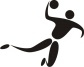 HANDEBOL MASCULINOGINÁSIO DE ESPORTES ESCOLA ROBERTO GRANDTRua Guilherme Scheide, 340 – Centro - São Bento do SulB e CCHAVE ACHAVE ACHAVE BCHAVE B1COLÉGIO BOM JESUS STO. ANTONIO/BLUMENAU/15ª ADR5COLÉGIO SALESIANO/ITAJAÍ/17ªADR2EBM BASELISSE VIERMOND/SEDE6COLÉGIO CATARINENSE/FLORIAÓPOLIS/GF3COL. MARISTA FREI ROGÉRIO/JOAÇABA/7ª ADR7EEB JOAQUIM NABUCO/XANXERÊ/3ª ADR4COLÉGIO APLICAÇÃO UNIARP/CAÇADOR/10ª ADR8EEB CEDRENSE/SÃO JOSÉ DO CEDRO/29ª ADRCHAVE CCHAVE CCHAVE DCHAVE D9COLÉGIO MARISTA SÃO FRANCISCO/CHAPECÓ/4ª ADR13COLÉGIO CONSUL CARLOS RENAUX/BRUSQUE/16ª ADR10EEB RODRIGUES ALVES/SAUDADES/2ª ADR14COLÉGIO ELIAS MOREIRA/JOINVILLE/22ª ADR11COLÉGIO MARISTA/CRICIÚMA/20ª ADR15E. BARÃO DO RIO BRANCO/BLUMENAU/15ª ADR12EEB RUBENS DE ARRUDA RAMOS/LAGES/26ª ADRHANDEBOL FEMININOGINÁSIO DE ESPORTES DA ESCOLA HENRIQUE LIEBLRua Santo Antônio, 503 – Jardim Hantschel - Rio NegrinhoB e CHANDEBOL FEMININOGINÁSIO DE ESPORTES DA QUILIANO MARTINSEstrada Dona Francisca, 3145 – Quitandinha - Rio NegrinhoA e DCHAVE ACHAVE ACHAVE BCHAVE B1COLÉGIO SAGRADA FAMÍLIA/BLUMENAU/15ª ADR5COLÉGIO FAYAL/ITAJAÍ/17ª ADR2EEF PREF. ERNA HEIDRICH/TAIÓ/33ª ADR6COLÉGIO SÃO BENTO/CRICIÚMA/20ª ADR3EMEB SANTA HELENA/LAGES/26ª ADR7COL. BOM JESUS AURORA/CAÇADOR/10ª ADR4EEB SÃO LUIZ/UNIÃO DO OESTE/31ª ADR8EEB LUCINDA PSCHEIDET/SEDECHAVE CCHAVE CCHAVE DCHAVE D9COLÉGIO APLICAÇÃO UNIARP/CAÇADOR/10ª ADR13EEB CLAUDINO CRESTANI/PALMA SOLA/29ª ADR10EEB ASTROGILDO AGUIAR/BARRA VELHA/22ª ADR14COLÉGIO CATARINENSE/FLORIANÓPOLIS/GF11EEB IRMÃ ANUNCIATA SPERANDIO/PERITIBA/6ª ADR15EEB RODRIGUES ALVES/SAUDADES/2ª ADR12EEB CEDRENSE/SÃO JOSÉ DO CEDRO/29ª ADR16EEF AUGUSTA KNORRING/BRUSQUE/16ª ADRVOLEIBOLMASCULINOASSOCIAÇÃO RECREATIVA CONDORRua Barão do Rio Branco, 689 – Centro - São Bento do SulB  e C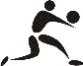 VOLEIBOLMASCULINOGINÁSIO DE ESPORTES RATINHORua Adolfo Olsen – Rio NegrinhoA  e DCHAVE ACHAVE ACHAVE BCHAVE B1EEB JUREMA SAVI MILANEZ/QUILOMBO/31ª ADR5EEB GIARDINI LUIZ LENZI/JARAGUÁ DO SUL/23ª ADR2EEB VITORIO ROMAN/VARGEM BONITA/7ª ADR6EEB DOM JOAQUIM/BRAÇO DO NORTE/35ª ADR3EEB FAZENDA TRIÂNGULO/JARDINÓPOLIS/31ª ADR7EEB SÃO BENTO/SEDE4COLÉGIO CATARINENSE/FLORIANÓPOLIS/GF8EEB N. SRA. DA SALETE/MARAVILHA/2ª ADRCHAVE CCHAVE CCHAVE DCHAVE D9COLÉGIO CULTURA/BRUSQUE/16ª ADR13EEB PROF ANAIR M VOLTOLINI/POUSO REDONDO/33ª ADR10E. BARÃO DO RIO BRANCO/BLUMENAU/15ª ADR14EEB DANTE MOSCONI/CAÇADOR/10 ADR11EEB VIDAL RAMOS JÚNIOR/LAGES/26ª ADR15EM ERWIN PRADE/TIMBÓ/34ª ADR12EEB SÃO LOURENÇO/IPORÃ DO OESTE/30ª ADR16EBM SEVERO DE ANDRADE/CANOINHAS/25ª ADRVOLEIBOLFEMININOCOLÉGIO BOM JESUSRua Padre Fidelis Tomelin, 111 – Centro, São Bento do SulB e CVOLEIBOLFEMININOEEB SÃO BENTOTravessa Champagnat, 30 – Centro, São Bento do SulA  e DCHAVE ACHAVE ACHAVE BCHAVE B1EEB FRANCISCA ALVES GEVAERD/B. CAMBORIU/17ª ADR5EEB SARA CASTELHANO KLEINKAUF/GUARACIABA/1ª ADR2EEB OSNI P. DA SILVA/ANCHIETA/29ª ADR6EEB RODRIGUES ALVES/SAUDADES/2ª ADR3EEB VIDAL RAMOS JÚNIOR/CONCÓRDIA/6ª ADR7EEB JUREMA SAVI MILANEZ/QUILOMBO/31ª ADR4INSTITUTO MARIA AUXILIADORA/RIO DO SUL/12ª ADR8E. BARÃO DO RIO BRANCO/BLUMENAU/15ª ADRCHAVE CCHAVE CCHAVE DCHAVE D9EEB DOM JOAQUIM/BRAÇO DO NORTE/35ª ADR13COLÉGIO CONEXÃO/JOAÇABA/7ª ADR10COLÉGIO BOM JESUS/SEDE14EEB FRANCISCO MAZZOLA/NOVA TRENTO/16ª ADR11COLÉGIO CATARINENSE/FLORIANÓPOLIS/GF15COLÉGIO BOM JESUS DIOCESANO/LAGES/26ª ADR12COLÉGIO BOM JESUS/JOINVILLE/22ª ADR16CEFRAI/FRAIBURGO/9ª ADRPROGRAMAÇÃO PARA O DIA 18/08/2017 – SEXTA-FEIRAFUTSALFUTSALFUTSALGINÁSIO DE ESPORTE SELMA T. GABRONSKIRua 74, Tv. João Pencal – Barro Preto, RIO NEGRINHOGINÁSIO DE ESPORTE SELMA T. GABRONSKIRua 74, Tv. João Pencal – Barro Preto, RIO NEGRINHOGINÁSIO DE ESPORTE SELMA T. GABRONSKIRua 74, Tv. João Pencal – Barro Preto, RIO NEGRINHOGINÁSIO DE ESPORTE SELMA T. GABRONSKIRua 74, Tv. João Pencal – Barro Preto, RIO NEGRINHOGINÁSIO DE ESPORTE SELMA T. GABRONSKIRua 74, Tv. João Pencal – Barro Preto, RIO NEGRINHOJogoSexoHoraEscolaEscolaXEscolaEscolaChave1M09:00COLÉGIO MUNICIPAL/INDAIALXCOLÉGIO RECRIARTEA2M09:50COLÉGIO EXPONENCIAL/CHAPECÓXC. SINODAL RUY BARBOSA/RIO DO SULA3M10:40C.E. JARAGUÁ/JARAGUÁ DO SULXCOLÉGIO INCENTIVO/BIGUAÇUD4M11:30EEB ALINOR VIEIRA/PAPANDUVAXEEF PROF. DARCY RIBEIRO/B.GAIVOTAD5M14:00C. SINODAL RUY BARBOSA/RIO DO SULXCOLÉGIO MUNICIPAL/INDAIALA6M14:50COLÉGIO RECRIARTEXCOLÉGIO EXPONENCIAL/CHAPECÓA7M15:40EEF PROF. DARCY RIBEIRO/B.GAIVOTAXC.E. JARAGUÁ/JARAGUÁ DO SULD8M16:30COLÉGIO INCENTIVO/BIGUAÇUXEEB ALINOR VIEIRA/PAPANDUVADFUTSALFUTSALFUTSALGINÁSIO DE ESPORTES DA EBM LUCIA TSCHOEKERua Boa Vista, 331 – Brasília – SÃO BENTO DO SULGINÁSIO DE ESPORTES DA EBM LUCIA TSCHOEKERua Boa Vista, 331 – Brasília – SÃO BENTO DO SULGINÁSIO DE ESPORTES DA EBM LUCIA TSCHOEKERua Boa Vista, 331 – Brasília – SÃO BENTO DO SULGINÁSIO DE ESPORTES DA EBM LUCIA TSCHOEKERua Boa Vista, 331 – Brasília – SÃO BENTO DO SULGINÁSIO DE ESPORTES DA EBM LUCIA TSCHOEKERua Boa Vista, 331 – Brasília – SÃO BENTO DO SULJogoSexoHoraEscolaEscolaXEscolaEscolaChave9M09:00EEB DEODORO/CONCÓRDIAXELIAS MOREIRA/JOINVILLEC10M09:50EEB MARIA M. MOURA FERRÓ/JUPIÁXEEB IRMÃ IRENE/SANTA CECÍLIA/11ª ADRC11M10:40EBM RODOLFO BERTIXCARLOS DRUMOND ANDRADE/FRAIBURGOB12M14:00ELIAS MOREIRA/JOINVILLEXEEB MARIA M. MOURA FERRÓ/JUPIÁC13M14:50EEB IRMÃ IRENE/SANTA CECÍLIA/11ª ADRXEEB DEODORO/CONCÓRDIAC14M15:40CARLOS DRUMOND ANDRADE/FRAIBURGOXEEB ELZA M DE MOURA/GUARUJÁ SULBPROGRAMAÇÃO PARA O DIA 19/08/2017 – SÁBADOFUTSALFUTSALFUTSALGINÁSIO DE ESPORTE SELMA T. GABRONSKIRua 74, Tv. João Pencal – Barro Preto, RIO NEGRINHOGINÁSIO DE ESPORTE SELMA T. GABRONSKIRua 74, Tv. João Pencal – Barro Preto, RIO NEGRINHOGINÁSIO DE ESPORTE SELMA T. GABRONSKIRua 74, Tv. João Pencal – Barro Preto, RIO NEGRINHOGINÁSIO DE ESPORTE SELMA T. GABRONSKIRua 74, Tv. João Pencal – Barro Preto, RIO NEGRINHOGINÁSIO DE ESPORTE SELMA T. GABRONSKIRua 74, Tv. João Pencal – Barro Preto, RIO NEGRINHOJogoSexoHoraEscolaEscolaXEscolaEscolaChave15M09:00COLÉGIO RECRIARTEXC. SINODAL RUY BARBOSA/RIO DO SULA16M09:50COLÉGIO MUNICIPAL/INDAIALXCOLÉGIO EXPONENCIAL/CHAPECÓA17M10:40COLÉGIO INCENTIVO/BIGUAÇUXEEF PROF. DARCY RIBEIRO/B.GAIVOTAD18M11:30C.E. JARAGUÁ/JARAGUÁ DO SULXEEB ALINOR VIEIRA/PAPANDUVAD19M16:00XELIM20M16:50XELIMFUTSALFUTSALFUTSALGINÁSIO DE ESPORTES DA EBM LUCIA TSCHOEKERua Boa Vista, 331 – Brasília – SÃO BENTO DO SULGINÁSIO DE ESPORTES DA EBM LUCIA TSCHOEKERua Boa Vista, 331 – Brasília – SÃO BENTO DO SULGINÁSIO DE ESPORTES DA EBM LUCIA TSCHOEKERua Boa Vista, 331 – Brasília – SÃO BENTO DO SULGINÁSIO DE ESPORTES DA EBM LUCIA TSCHOEKERua Boa Vista, 331 – Brasília – SÃO BENTO DO SULGINÁSIO DE ESPORTES DA EBM LUCIA TSCHOEKERua Boa Vista, 331 – Brasília – SÃO BENTO DO SULJogoSexoHoraEscolaEscolaXEscolaEscolaChave21M09:00ELIAS MOREIRA/JOINVILLEXEEB IRMÃ IRENE/SANTA CECÍLIA/11ª ADRC22M09:50EEB DEODORO/CONCÓRDIAXEEB MARIA M. MOURA FERRÓ/JUPIÁC23M10:40EBM RODOLFO BERTI/SEDEXEEB ELZA M DE MOURA/GUARUJÁ SULB24M16:00XELIM25M16:50XELIMPROGRAMAÇÃO PARA O DIA 20/08/2017 – DOMINGOFUTSALFUTSALFUTSALJogoSexoHoraEscolaEscolaXEscolaEscolaChave26M09:00XCRUZ27M09:50XCRUZ28M13:30X3º/4°29M14:20X1º/2°PROGRAMAÇÃO PARA O DIA 18/08/2017 – SEXTA-FEIRAFUTSALFUTSALFUTSALGINÁSIO DA EBM BASELISSE VIRMOND Rua Emílio Weber, 88 – Colonial – São Bento do SulGINÁSIO DA EBM BASELISSE VIRMOND Rua Emílio Weber, 88 – Colonial – São Bento do SulGINÁSIO DA EBM BASELISSE VIRMOND Rua Emílio Weber, 88 – Colonial – São Bento do SulGINÁSIO DA EBM BASELISSE VIRMOND Rua Emílio Weber, 88 – Colonial – São Bento do SulGINÁSIO DA EBM BASELISSE VIRMOND Rua Emílio Weber, 88 – Colonial – São Bento do SulJogoSexoHoraEscolaEscolaXEscolaEscolaChave1F09:00EEB WANDRA KRIEGER/CAÇADORXCOLÉGIO ROGACIONISTA/CRICIÚMAA2F09:50EEB HORÁCIO NUNES/IRINEÓPOLISXEEB GUILHERME ANDRÉ DALRI/SALETEA3F10:40EEB LOURDES LAGO/CHAPECÓXCOLÉGIO SÃO BENTO/CRICIÚMAD4F11:30EEB P.ANTONIO VIEIRA/ANITA GARIBALDIXEM MAURÍCIO GERMER/TIMBÓDFUTSALFUTSALFUTSALGINÁSIO DE ESPORTES ANNES GUALBERTORua Wigando Koch, 333 – Centro – São Bento do SulGINÁSIO DE ESPORTES ANNES GUALBERTORua Wigando Koch, 333 – Centro – São Bento do SulGINÁSIO DE ESPORTES ANNES GUALBERTORua Wigando Koch, 333 – Centro – São Bento do SulGINÁSIO DE ESPORTES ANNES GUALBERTORua Wigando Koch, 333 – Centro – São Bento do SulGINÁSIO DE ESPORTES ANNES GUALBERTORua Wigando Koch, 333 – Centro – São Bento do Sul5F14:00EEB GUILHERME ANDRÉ DALRI/SALETEXEEB WANDRA KRIEGER/CAÇADORA6F14:50COLÉGIO ROGACIONISTA/CRICIÚMAXEEB HORÁCIO NUNES/IRINEÓPOLISA7F15:40EM MAURÍCIO GERMER/TIMBÓXEEB LOURDES LAGO/CHAPECÓD8F16:30COLÉGIO SÃO BENTO/CRICIÚMAXEEB P.ANTONIO VIEIRA/ANITA GARIBALDIDFUTSALFUTSALFUTSALSESI – CENTRO ESPORTIVO SESI Rua Tereza Conrad, 689 – Mato Preto – São Bento do SulSESI – CENTRO ESPORTIVO SESI Rua Tereza Conrad, 689 – Mato Preto – São Bento do SulSESI – CENTRO ESPORTIVO SESI Rua Tereza Conrad, 689 – Mato Preto – São Bento do SulSESI – CENTRO ESPORTIVO SESI Rua Tereza Conrad, 689 – Mato Preto – São Bento do SulSESI – CENTRO ESPORTIVO SESI Rua Tereza Conrad, 689 – Mato Preto – São Bento do SulJogoSexoHoraEscolaEscolaXEscolaEscolaChave9F09:00EEB LUIZ S. B. TRINDADE/XAVANTINAXCEMEG/SÃO JOSÉ DO CEDROB10F09:50EM PADRE MATHIAS/GUARAMIRIMXEEB MARIA DO CARMO LOPES/SÃO JOSÉB11F10:40MADRE BENVENUTA/SÃO JOÃO OESTEXCOLÉGIO VIDAL RAMOS/CONCÓRDIAC12F11:30EEB CARLOS Z. SOBRINHO/SEDEXEEB SÃO BERNARDINO/SÃO BERNARDINOC13F14:00EEB MARIA DO CARMO LOPES/SÃO JOSÉXEEB LUIZ S. B. TRINDADE/XAVANTINAB14F14:50CEMEG/SÃO JOSÉ DO CEDROXEM PADRE MATHIAS/GUARAMIRIMBFUTSALFUTSALFUTSALGINÁSIO DA EBM BASELISSE VIRMOND Rua Emílio Weber, 88 – Colonial – São Bento do SulGINÁSIO DA EBM BASELISSE VIRMOND Rua Emílio Weber, 88 – Colonial – São Bento do SulGINÁSIO DA EBM BASELISSE VIRMOND Rua Emílio Weber, 88 – Colonial – São Bento do SulGINÁSIO DA EBM BASELISSE VIRMOND Rua Emílio Weber, 88 – Colonial – São Bento do SulGINÁSIO DA EBM BASELISSE VIRMOND Rua Emílio Weber, 88 – Colonial – São Bento do SulJogoSexoHoraEscolaEscolaXEscolaEscolaChave15F16:00EEB SÃO BERNARDINO/SÃO BERNARDINOXMADRE BENVENUTA/SÃO JOÃO OESTEC16F16:40COLÉGIO VIDAL RAMOS/CONCÓRDIAXEEB CARLOS Z. SOBRINHO/SEDECPROGRAMAÇÃO PARA O DIA 19/08/2017 – SÁBADOFUTSALFUTSALFUTSALGINÁSIO DE ESPORTES ANNES GUALBERTORua Wigando Koch, 333 – Centro – São Bento do SulGINÁSIO DE ESPORTES ANNES GUALBERTORua Wigando Koch, 333 – Centro – São Bento do SulGINÁSIO DE ESPORTES ANNES GUALBERTORua Wigando Koch, 333 – Centro – São Bento do SulGINÁSIO DE ESPORTES ANNES GUALBERTORua Wigando Koch, 333 – Centro – São Bento do SulGINÁSIO DE ESPORTES ANNES GUALBERTORua Wigando Koch, 333 – Centro – São Bento do SulJogoSexoHoraEscolaEscolaXEscolaEscolaChave17F09:00EEB WANDRA KRIEGER/CAÇADORXEEB HORÁCIO NUNES/IRINEÓPOLISA18F09:50COLÉGIO ROGACIONISTA/CRICIÚMAXEEB GUILHERME ANDRÉ DALRI/SALETEA19F10:40EEB LOURDES LAGO/CHAPECÓXEEB P.ANTONIO VIEIRA/ANITA GARIBALDID20F11:30COLÉGIO SÃO BENTO/CRICIÚMAXEM MAURÍCIO GERMER/TIMBÓD21F16:00XELIM22F16:50XELIMFUTSALFUTSALFUTSALSESI – CENTRO ESPORTIVO SESI Rua Tereza Conrad, 689 – Mato Preto – São Bento do SulSESI – CENTRO ESPORTIVO SESI Rua Tereza Conrad, 689 – Mato Preto – São Bento do SulSESI – CENTRO ESPORTIVO SESI Rua Tereza Conrad, 689 – Mato Preto – São Bento do SulSESI – CENTRO ESPORTIVO SESI Rua Tereza Conrad, 689 – Mato Preto – São Bento do SulSESI – CENTRO ESPORTIVO SESI Rua Tereza Conrad, 689 – Mato Preto – São Bento do SulJogoSexoHoraEscolaEscolaXEscolaEscolaChave23F09:00EEB LUIZ S. B. TRINDADE/XAVANTINAXEM PADRE MATHIAS/GUARAMIRIMB24F09:50CEMEG/SÃO JOSÉ DO CEDROXEEB MARIA DO CARMO LOPES/SÃO JOSÉB25F10:40COLÉGIO VIDAL RAMOS/CONCÓRDIAXEEB SÃO BERNARDINO/SÃO BERNARDINOC26F11:30MADRE BENVENUTA/SÃO JOÃO OESTEXEEB CARLOS Z. SOBRINHO/SEDECFUTSALFUTSALFUTSALGINÁSIO DA EBM BASELISSE VIRMOND Rua Emílio Weber, 88 – Colonial – São Bento do SulGINÁSIO DA EBM BASELISSE VIRMOND Rua Emílio Weber, 88 – Colonial – São Bento do SulGINÁSIO DA EBM BASELISSE VIRMOND Rua Emílio Weber, 88 – Colonial – São Bento do SulGINÁSIO DA EBM BASELISSE VIRMOND Rua Emílio Weber, 88 – Colonial – São Bento do SulGINÁSIO DA EBM BASELISSE VIRMOND Rua Emílio Weber, 88 – Colonial – São Bento do Sul27F16:00XELIM28F16:50XELIMPROGRAMAÇÃO PARA O DIA 20/08/2017 – DOMINGOFUTSALFUTSALFUTSALJogoSexoHoraEscolaEscolaXEscolaEscolaChave29F09:00XCRUZ30F09:50XCRUZ31F13:30X3º/4°32F14:20X1º/2°PROGRAMAÇÃO PARA O DIA 18/08/2017 – SEXTA-FEIRAHANDEBOLHANDEBOLHANDEBOLGINÁSIO DE ESPORTES EBM DENISE C. HARMSRua Frida Weber, 49 – B. Cruzeiro - São Bento do SulGINÁSIO DE ESPORTES EBM DENISE C. HARMSRua Frida Weber, 49 – B. Cruzeiro - São Bento do SulGINÁSIO DE ESPORTES EBM DENISE C. HARMSRua Frida Weber, 49 – B. Cruzeiro - São Bento do SulGINÁSIO DE ESPORTES EBM DENISE C. HARMSRua Frida Weber, 49 – B. Cruzeiro - São Bento do SulGINÁSIO DE ESPORTES EBM DENISE C. HARMSRua Frida Weber, 49 – B. Cruzeiro - São Bento do SulJogoSexoHoraEscolaEscolaXEscolaEscolaChave1M09:00COLÉGIO APLICAÇÃO UNIARP/CAÇADORXC. BOM JESUS S. ANTÔNIO/BLUMENAUA2M09:50COL. MARISTA FREI ROGÉRIO/JOAÇABAEBM BASELISSE VIERMOND/SEDEA3M10:40E. BARÃO DO RIO BRANCO/BLUMENAUXC.  CONSUL CARLOS RENAUX/BRUSQUED4M14:00C. BOM JESUS S. ANTÔNIO/BLUMENAUXCOL. MARISTA FREI ROGÉRIO/JOAÇABAA5M14:50EBM BASELISSE VIERMOND/SEDEXCOLÉGIO APLICAÇÃO UNIARP/CAÇADORA6M15:40COLÉGIO ELIAS MOREIRA/JOINVILLEXE. BARÃO DO RIO BRANCO/BLUMENAUDHANDEBOLHANDEBOLHANDEBOLGINÁSIO DE ESPORTES ESCOLA ROBERTO GRANDTRua Guilherme Scheide, 340 – Centro - São Bento do SulGINÁSIO DE ESPORTES ESCOLA ROBERTO GRANDTRua Guilherme Scheide, 340 – Centro - São Bento do SulGINÁSIO DE ESPORTES ESCOLA ROBERTO GRANDTRua Guilherme Scheide, 340 – Centro - São Bento do SulGINÁSIO DE ESPORTES ESCOLA ROBERTO GRANDTRua Guilherme Scheide, 340 – Centro - São Bento do SulGINÁSIO DE ESPORTES ESCOLA ROBERTO GRANDTRua Guilherme Scheide, 340 – Centro - São Bento do SulJogoSexoHoraEscolaEscolaXEscolaEscolaChave7M09:00EEB JOAQUIM NABUCO/XANXERÊXC. CATARINENSE/FLORIANÓPOLISB8M09:50EEB CEDRENSE/SÃO JOSÉ DO CEDROXCOLÉGIO SALESIANO/ITAJAÍB9M10:40EEB RUBENS ARRUDA RAMOS/LAGESXC. MARISTA SÃO FRANCISCO/CHAPECÓC10M11:30COLÉGIO MARISTA/CRICIÚMAXEEB RODRIGUES ALVES/SAUDADESC11M14:00C. CATARINENSE/FLORIANÓPOLISXEEB CEDRENSE/SÃO JOSÉ DO CEDROB12M14:50COLÉGIO SALESIANO/ITAJAÍXEEB JOAQUIM NABUCO/XANXERÊB13M15:40EEB RODRIGUES ALVES/SAUDADESXEEB RUBENS ARRUDA RAMOS/LAGESC14M16:30C. MARISTA SÃO FRANCISCO/CHAPECÓXCOLÉGIO MARISTA/CRICIÚMACPROGRAMAÇÃO PARA O DIA 19/08/2017 – SÁBADOHANDEBOLHANDEBOLHANDEBOLGINÁSIO DE ESPORTES EBM DENISE C. HARMSRua Frida Weber, 49 – B. Cruzeiro - São Bento do SulGINÁSIO DE ESPORTES EBM DENISE C. HARMSRua Frida Weber, 49 – B. Cruzeiro - São Bento do SulGINÁSIO DE ESPORTES EBM DENISE C. HARMSRua Frida Weber, 49 – B. Cruzeiro - São Bento do SulGINÁSIO DE ESPORTES EBM DENISE C. HARMSRua Frida Weber, 49 – B. Cruzeiro - São Bento do SulGINÁSIO DE ESPORTES EBM DENISE C. HARMSRua Frida Weber, 49 – B. Cruzeiro - São Bento do SulJogoSexoHoraEscolaEscolaXEscolaEscolaChave15M09:00COLÉGIO APLICAÇÃO UNIARP/CAÇADORXCOL. MARISTA FREI ROGÉRIO/JOAÇABAA16M09:50EBM BASELISSE VIERMOND/SEDEXC BOM JESUS S. ANTÔNIO/BLUMENAUA17M11:30COLÉGIO ELIAS MOREIRA/JOINVILLEXC. CONSUL CARLOS RENAUX/BRUSQUED18M16:00XELIM19M16:50XELIMHANDEBOLHANDEBOLHANDEBOLGINÁSIO DE ESPORTES ESCOLA ROBERTO GRANDTRua Guilherme Scheide, 340 – Centro - São Bento do SulGINÁSIO DE ESPORTES ESCOLA ROBERTO GRANDTRua Guilherme Scheide, 340 – Centro - São Bento do SulGINÁSIO DE ESPORTES ESCOLA ROBERTO GRANDTRua Guilherme Scheide, 340 – Centro - São Bento do SulGINÁSIO DE ESPORTES ESCOLA ROBERTO GRANDTRua Guilherme Scheide, 340 – Centro - São Bento do SulGINÁSIO DE ESPORTES ESCOLA ROBERTO GRANDTRua Guilherme Scheide, 340 – Centro - São Bento do SulJogoSexoHoraEscolaEscolaXEscolaEscolaChave20M09:00C. CATARINENSE/FLORIANÓPOLISXCOLÉGIO SALESIANO/ITAJAÍB21M09:50EEB CEDRENSE/SÃO JOSÉ DO CEDROXEEB JOAQUIM NABUCO/XANXERÊB22M10:40EEB RUBENS ARRUDA RAMOS/LAGESXCOLÉGIO MARISTA/CRICIÚMAC23M11:30EEB RODRIGUES ALVES/SAUDADESXC. MARISTA SÃO FRANCISCO/CHAPECÓC24M16:00XELIM25M16:50XELIMPROGRAMAÇÃO PARA O DIA 20/08/2017 – DOMINGOHANDEBOLHANDEBOLHANDEBOLJogoSexoHoraEscolaEscolaXEscolaEscolaChave26M09:00XCRUZ27M09:50XCRUZ28M13:30X3º/4°29M14:20X1º/2°PROGRAMAÇÃO PARA O DIA 18/08/2017 – SEXTA-FEIRAHANDEBOLHANDEBOLHANDEBOLGINÁSIO DE ESPORTES DA QUILIANO MARTINSEstrada Dona Francisca, 3145 – Quitandinha - Rio NegrinhoGINÁSIO DE ESPORTES DA QUILIANO MARTINSEstrada Dona Francisca, 3145 – Quitandinha - Rio NegrinhoGINÁSIO DE ESPORTES DA QUILIANO MARTINSEstrada Dona Francisca, 3145 – Quitandinha - Rio NegrinhoGINÁSIO DE ESPORTES DA QUILIANO MARTINSEstrada Dona Francisca, 3145 – Quitandinha - Rio NegrinhoGINÁSIO DE ESPORTES DA QUILIANO MARTINSEstrada Dona Francisca, 3145 – Quitandinha - Rio NegrinhoJogoSexoHoraEscolaEscolaXEscolaEscolaChave1F09:00EEB SÃO LUIZ/UNIÃO DO OESTEXCOL. SAGRADA FAMÍLIA/BLUMENAUA2F09:50EMEB SANTA HELENA/LAGESXEEF PREF. ERNA HEIDRICH/TAIÓA3F10:40EEF AUGUSTA KNORRING/BRUSQUEXEEB CLAUDINO CRESTANI/PALMA SOLAD4F11:30EEB RODRIGUES ALVES/SAUDADESXC. CATARINENSE/FLORIANÓPOLISD5F14:00EEF PREF. ERNA HEIDRICH/TAIÓXEEB SÃO LUIZ/UNIÃO DO OESTEA6F14:50COL. SAGRADA FAMÍLIA/BLUMENAUXEMEB SANTA HELENA/LAGESA7F15:40EEB CLAUDINO CRESTANI/PALMA SOLAXEEB RODRIGUES ALVES/SAUDADESD8F16:30C. CATARINENSE/FLORIANÓPOLISXEEF AUGUSTA KNORRING/BRUSQUEDHANDEBOLHANDEBOLHANDEBOLGINÁSIO DE ESPORTES DA ESCOLA HENRIQUE LIEBLRua Santo Antônio, 503 – Jardim Hantschel - Rio NegrinhoGINÁSIO DE ESPORTES DA ESCOLA HENRIQUE LIEBLRua Santo Antônio, 503 – Jardim Hantschel - Rio NegrinhoGINÁSIO DE ESPORTES DA ESCOLA HENRIQUE LIEBLRua Santo Antônio, 503 – Jardim Hantschel - Rio NegrinhoGINÁSIO DE ESPORTES DA ESCOLA HENRIQUE LIEBLRua Santo Antônio, 503 – Jardim Hantschel - Rio NegrinhoGINÁSIO DE ESPORTES DA ESCOLA HENRIQUE LIEBLRua Santo Antônio, 503 – Jardim Hantschel - Rio NegrinhoJogoSexoHoraEscolaEscolaXEscolaEscolaChave9F09:00COL. BOM JESUS AURORA/CAÇADORXCOLÉGIO SÃO BENTO/CRICIÚMAB10F09:50EEB LUCINDA PSCHEIDET/SEDEXCOLÉGIO FAYAHL/ITAJAIB11F10:40EEB CEDRENSE/SÃO JOSÉ DO CEDROXCOLÉGIO APLICAÇÃO UNIARP/CAÇADORC12F11:30EEB IRMÃ A. SPERANDIO/PERITIBAXEEB ASTROGILDO AGUIAR/BARRA VELHAC13F14:00COLÉGIO FAYAHL/ITAJAIXCOL. BOM JESUS AURORA/CAÇADORB14F14:50COLÉGIO SÃO BENTO/CRICIÚMAXEEB LUCINDA PSCHEIDET/SEDEB15F15:40EEB ASTROGILDO AGUIAR/BARRA VELHAXEEB CEDRENSE/SÃO JOSÉ DO CEDROC16F16:30COLÉGIO APLICAÇÃO UNIARP/CAÇADORXEEB IRMÃ A. SPERANDIO/PERITIBACPROGRAMAÇÃO PARA O DIA 19/08/2017 – SÁBADOHANDEBOLHANDEBOLHANDEBOLGINÁSIO DE ESPORTES DA QUILIANO MARTINSEstrada Dona Francisca, 3145 – Quitandinha - Rio NegrinhoGINÁSIO DE ESPORTES DA QUILIANO MARTINSEstrada Dona Francisca, 3145 – Quitandinha - Rio NegrinhoGINÁSIO DE ESPORTES DA QUILIANO MARTINSEstrada Dona Francisca, 3145 – Quitandinha - Rio NegrinhoGINÁSIO DE ESPORTES DA QUILIANO MARTINSEstrada Dona Francisca, 3145 – Quitandinha - Rio NegrinhoGINÁSIO DE ESPORTES DA QUILIANO MARTINSEstrada Dona Francisca, 3145 – Quitandinha - Rio NegrinhoJogoSexoHoraEscolaEscolaXEscolaEscolaChave17F09:00EEB SÃO LUIZ/UNIÃO DO OESTEXEMEB SANTA HELENA/LAGESA18F09:50EEF PREF. ERNA HEIDRICH/TAIÓXCOL. SAGRADA FAMÍLIA/BLUMENAUA19F10:40EEF AUGUSTA KNORRING/BRUSQUEXEEB RODRIGUES ALVES/SAUDADESD20F11:30C. CATARINENSE/FLORIANÓPOLISXEEB CLAUDINO CRESTANI/PALMA SOLAD21F16:00XELIM22F16:50XELIMHANDEBOLHANDEBOLHANDEBOLGINÁSIO DE ESPORTES DA ESCOLA HENRIQUE LIEBLRua Santo Antônio, 503 – Jardim Hantschel - Rio NegrinhoGINÁSIO DE ESPORTES DA ESCOLA HENRIQUE LIEBLRua Santo Antônio, 503 – Jardim Hantschel - Rio NegrinhoGINÁSIO DE ESPORTES DA ESCOLA HENRIQUE LIEBLRua Santo Antônio, 503 – Jardim Hantschel - Rio NegrinhoGINÁSIO DE ESPORTES DA ESCOLA HENRIQUE LIEBLRua Santo Antônio, 503 – Jardim Hantschel - Rio NegrinhoGINÁSIO DE ESPORTES DA ESCOLA HENRIQUE LIEBLRua Santo Antônio, 503 – Jardim Hantschel - Rio NegrinhoJogoSexoHoraEscolaEscolaXEscolaEscolaChave23F09:00COLÉGIO SÃO BENTO/CRICIÚMAXCOLÉGIO FAYAL/ITAJAÍB24F09:50EEB LUCINDA PSCHEIDET/SEDEXCOL. BOM JESUS AURORA/CAÇADORB25F10:40EEB CEDRENSE/SÃO JOSÉ DO CEDROXEEB IRMÃ A. SPERANDIO/PERITIBAC26F11:30EEB ASTROGILDO AGUIAR/BARRA VELHAXCOLÉGIO APLICAÇÃO UNIARP/CAÇADORC27F16:00XELIM28F16:50XELIMPROGRAMAÇÃO PARA O DIA 20/08/2017 – DOMINGOHANDEBOLHANDEBOLHANDEBOLJogoSexoHoraEscolaEscolaXEscolaEscolaChave29F09:00XCRUZ30F09:50XCRUZ31F13:30X3º/4°32F14:20X1º/2°PROGRAMAÇÃO PARA O DIA 18/08/2017 – SEXTA-FEIRAVOLEIBOLVOLEIBOLVOLEIBOLGINÁSIO DE ESPORTES RATINHORua Adolfo Olsen – Rio NegrinhoGINÁSIO DE ESPORTES RATINHORua Adolfo Olsen – Rio NegrinhoGINÁSIO DE ESPORTES RATINHORua Adolfo Olsen – Rio NegrinhoGINÁSIO DE ESPORTES RATINHORua Adolfo Olsen – Rio NegrinhoGINÁSIO DE ESPORTES RATINHORua Adolfo Olsen – Rio NegrinhoGINÁSIO DE ESPORTES RATINHORua Adolfo Olsen – Rio NegrinhoJogoSexoHoraHoraEscolaEscolaXEscolaEscolaEscolaChave1M09:0009:00COL CATARINENSE/FLORIANÓPOLISXEEB JUREMA S. MILANEZ/QUILOMBOEEB JUREMA S. MILANEZ/QUILOMBOA2M09:5009:50EEB FAZENDA TRIÂNGULO/JARDINÓPOLISXEEB VITORIO ROMAN/VARGEM BONITAEEB VITORIO ROMAN/VARGEM BONITAA3M10:4010:40EBM SEVERO ANDRADE/CANOINHASXEEB P. ANAIR VOLTOLINI/P.  REDONDOEEB P. ANAIR VOLTOLINI/P.  REDONDOD4M11:3011:30EM ERWIN PRADE/TIMBÓ/34ª ADRXEEB DANTE MOSCONI/CAÇADOREEB DANTE MOSCONI/CAÇADORD5M14:0014:00EEB VITORIO ROMAN/VARGEM BONITAXCOL CATARINENSE/FLORIANÓPOLISCOL CATARINENSE/FLORIANÓPOLISA6M14:5014:50EEB JUREMA S. MILANEZ/QUILOMBOXEEB FAZENDA TRIÂNGULO/JARDINÓPOLISEEB FAZENDA TRIÂNGULO/JARDINÓPOLISA7M15:4015:40EEB DANTE MOSCONI/CAÇADORXEBM SEVERO ANDRADE/CANOINHASEBM SEVERO ANDRADE/CANOINHASD8M16:3016:30EEB P. ANAIR VOLTOLINI/ P. REDONDOXEM ERWIN PRADE/TIMBÓEM ERWIN PRADE/TIMBÓDVOLEIBOLVOLEIBOLVOLEIBOLASSOCIAÇÃO RECREATIVA CONDORRua Barão do Rio Branco, 689 – Centro - São Bento do SulASSOCIAÇÃO RECREATIVA CONDORRua Barão do Rio Branco, 689 – Centro - São Bento do SulASSOCIAÇÃO RECREATIVA CONDORRua Barão do Rio Branco, 689 – Centro - São Bento do SulASSOCIAÇÃO RECREATIVA CONDORRua Barão do Rio Branco, 689 – Centro - São Bento do SulASSOCIAÇÃO RECREATIVA CONDORRua Barão do Rio Branco, 689 – Centro - São Bento do SulASSOCIAÇÃO RECREATIVA CONDORRua Barão do Rio Branco, 689 – Centro - São Bento do SulJogoSexoHoraHoraEscolaEscolaXEscolaEscolaEscolaChave9M09:0009:00EEB SÃO LOURENÇO/IPORÃ DO OESTEXCOLÉGIO CULTURA/BRUSQUECOLÉGIO CULTURA/BRUSQUEC10M09:5009:50EEB VIDAL RAMOS JÚNIOR/LAGESXE. BARAO DO RIO BRANCO/BLUMENAUE. BARAO DO RIO BRANCO/BLUMENAUC11M10:4010:40EEB N. SRA. DA SALETE/MARAVILHAXEEB GIARDINI L. LENZI/JARAGUÁ SULEEB GIARDINI L. LENZI/JARAGUÁ SULB12M11:3011:30EEB SÃO BENTO/SEDEXEEB DOM JOAQUIM/BRAÇO DO NORTEEEB DOM JOAQUIM/BRAÇO DO NORTEB13M14:0014:00E. BARAO DO RIO BRANCO/BLUMENAUXEEB SÃO LOURENÇO/IPORÃ DO OESTEEEB SÃO LOURENÇO/IPORÃ DO OESTEC14M14:5014:50COLÉGIO CULTURA/BRUSQUEXEEB VIDAL RAMOS JÚNIOR/LAGESEEB VIDAL RAMOS JÚNIOR/LAGESC15M15:4015:40EEB DOM JOAQUIM/BRAÇO DO NORTEXEEB N. SRA. DA SALETE/MARAVILHAEEB N. SRA. DA SALETE/MARAVILHAB16M16:3016:30EEB GIARDINI L. LENZI/JARAGUÁ SULXEEB SÃO BENTO/SEDEEEB SÃO BENTO/SEDEBPROGRAMAÇÃO PARA O DIA 19/08/2017 – SÁBADOVOLEIBOLVOLEIBOLVOLEIBOLGINÁSIO DE ESPORTES RATINHORua Adolfo Olsen – Rio NegrinhoGINÁSIO DE ESPORTES RATINHORua Adolfo Olsen – Rio NegrinhoGINÁSIO DE ESPORTES RATINHORua Adolfo Olsen – Rio NegrinhoGINÁSIO DE ESPORTES RATINHORua Adolfo Olsen – Rio NegrinhoGINÁSIO DE ESPORTES RATINHORua Adolfo Olsen – Rio NegrinhoGINÁSIO DE ESPORTES RATINHORua Adolfo Olsen – Rio NegrinhoJogoSexoHoraHoraEscolaEscolaXEscolaEscolaEscolaChave17M09:0009:00COL CATARINENSE/FLORIANÓPOLISXEEB FAZENDA TRIÂNGULO/JARDINÓPOLISEEB FAZENDA TRIÂNGULO/JARDINÓPOLISA18M09:5009:50EEB VITORIO ROMAN/VARGEM BONITAXEEB JUREMA S. MILANEZ/QUILOMBOEEB JUREMA S. MILANEZ/QUILOMBOA19M10:4010:40EBM SEVERO ANDRADE/CANOINHASXEM ERWIN PRADE/TIMBÓ/34ª ADREM ERWIN PRADE/TIMBÓ/34ª ADRD20M11:3011:30EEB DANTE MOSCONI/CAÇADORXEEB P. ANAIR VOLTOLINI/P. REDONDOEEB P. ANAIR VOLTOLINI/P. REDONDOD21M16:0016:00XELIM22M16:5016:50XELIMVOLEIBOLVOLEIBOLVOLEIBOLASSOCIAÇÃO RECREATIVA CONDORRua Barão do Rio Branco, 689 – Centro - São Bento do SulASSOCIAÇÃO RECREATIVA CONDORRua Barão do Rio Branco, 689 – Centro - São Bento do SulASSOCIAÇÃO RECREATIVA CONDORRua Barão do Rio Branco, 689 – Centro - São Bento do SulASSOCIAÇÃO RECREATIVA CONDORRua Barão do Rio Branco, 689 – Centro - São Bento do SulASSOCIAÇÃO RECREATIVA CONDORRua Barão do Rio Branco, 689 – Centro - São Bento do SulASSOCIAÇÃO RECREATIVA CONDORRua Barão do Rio Branco, 689 – Centro - São Bento do SulJogoSexoHoraHoraEscolaEscolaXEscolaEscolaEscolaChave23M09:0009:00EEB SÃO LOURENÇO/IPORÃ DO OESTEXEEB VIDAL RAMOS JÚNIOR/LAGESEEB VIDAL RAMOS JÚNIOR/LAGESC24M09:5009:50E. BARAO DO RIO BRANCO/BLUMENAUXCOLÉGIO CULTURA/BRUSQUECOLÉGIO CULTURA/BRUSQUEC25M10:4010:40EEB DOM JOAQUIM/BRAÇO DO NORTEXEEB GIARDINI L. LENZI/JARAGUÁ  SULEEB GIARDINI L. LENZI/JARAGUÁ  SULB26M11:3011:30EEB N. SRA. DA SALETE/MARAVILHAXSÃO BENTO/SEDESÃO BENTO/SEDEB27M16:0016:00XELIM28M16:5016:50XELIMPROGRAMAÇÃO PARA O DIA 20/08/2017 – DOMINGOVOLEIBOLVOLEIBOLVOLEIBOLJogoSexoHoraHoraEscolaEscolaXEscolaEscolaEscolaChave29M09:0009:00XCRUZ30M09:5009:50XCRUZ31M13:3013:30X3º/4°32M14:2014:20X1º/2°PROGRAMAÇÃO PARA O DIA 18/08/2017 – SEXTA-FEIRAVOLEIBOLVOLEIBOLVOLEIBOLEEB SÃO BENTOTravessa Champagnat, 30 – Centro, São Bento do SulEEB SÃO BENTOTravessa Champagnat, 30 – Centro, São Bento do SulEEB SÃO BENTOTravessa Champagnat, 30 – Centro, São Bento do SulEEB SÃO BENTOTravessa Champagnat, 30 – Centro, São Bento do SulEEB SÃO BENTOTravessa Champagnat, 30 – Centro, São Bento do SulEEB SÃO BENTOTravessa Champagnat, 30 – Centro, São Bento do SulJogoSexoHoraHoraEscolaEscolaXEscolaEscolaEscolaChave1F09:0009:00CEFRAI/FRAIBURGOXCOLÉGIO CONEXÃO/JOAÇABACOLÉGIO CONEXÃO/JOAÇABAD2F09:5009:50COL. BOM JESUS DIOCESANO/LAGESXEEB FRANCISCO MAZZOLA/NOVA TRENTOEEB FRANCISCO MAZZOLA/NOVA TRENTOD3F10:4010:40INST. MARIA AUXILIADORA/RIO DO SULXEEB FRANCISCA A GEVAERD/B.CAMBORIUEEB FRANCISCA A GEVAERD/B.CAMBORIUA4F11:3011:30EEB VIDAL RAMOS JÚNIOR/CONCÓRDIAXEEB OSNI P. DA SILVA/ANCHIETAEEB OSNI P. DA SILVA/ANCHIETAA5F14:0014:00EEB FRANCISCO MAZZOLA/NOVA TRENTOXCEFRAI/FRAIBURGOCEFRAI/FRAIBURGOD6F14:5014:50COLÉGIO CONEXÃO/JOAÇABAXCOL. BOM JESUS DIOCESANO/LAGESCOL. BOM JESUS DIOCESANO/LAGESD7F15:4015:40EEB OSNI P. DA SILVA/ANCHIETAXINST. MARIA AUXILIADORA/RIO DO SULINST. MARIA AUXILIADORA/RIO DO SULA8F16:3016:30EEB FRANCISCA A GEVAERD/B.CAMBORIUXEEB VIDAL RAMOS JÚNIOR/CONCÓRDIAEEB VIDAL RAMOS JÚNIOR/CONCÓRDIAAVOLEIBOLVOLEIBOLVOLEIBOLCOLÉGIO BOM JESUSRua Padre Fidelis Tomelin, 111 – Centro, São Bento do SulCOLÉGIO BOM JESUSRua Padre Fidelis Tomelin, 111 – Centro, São Bento do SulCOLÉGIO BOM JESUSRua Padre Fidelis Tomelin, 111 – Centro, São Bento do SulCOLÉGIO BOM JESUSRua Padre Fidelis Tomelin, 111 – Centro, São Bento do SulCOLÉGIO BOM JESUSRua Padre Fidelis Tomelin, 111 – Centro, São Bento do SulCOLÉGIO BOM JESUSRua Padre Fidelis Tomelin, 111 – Centro, São Bento do SulJogoSexoHoraHoraEscolaEscolaXEscolaEscolaEscolaChave9F09:0009:00E. BARAO DO RIO BRANCO/BLUMENAUXEEB SARA C. KLEINKAUF/GUARACIABAEEB SARA C. KLEINKAUF/GUARACIABAB10F09:5009:50EEB JUREMA S MILANEZ/QUILOMBOXEEB RODRIGUES ALVES/SAUDADESEEB RODRIGUES ALVES/SAUDADESB11F10:4010:40COLÉGIO BOM JESUS/JOINVILLEXEEB DOM JOAQUIM/BRAÇO DO NORTEEEB DOM JOAQUIM/BRAÇO DO NORTEC12F11:3011:30COL CATARINENSE/FLORIANÓPOLISXCOLÉGIO BOM JESUS/SEDECOLÉGIO BOM JESUS/SEDEC13F14:0014:00EEB RODRIGUES ALVES/SAUDADESXE. BARAO DO RIO BRANCO/BLUMENAUE. BARAO DO RIO BRANCO/BLUMENAUB14F14:5014:50EEB SARA C. KLEINKAUF/GUARACIABAXEEB JUREMA S MILANEZ/QUILOMBOEEB JUREMA S MILANEZ/QUILOMBOB15F15:4015:40EEB DOM JOAQUIM/BRAÇO DO NORTEXCOL CATARINENSE/FLORIANÓPOLISCOL CATARINENSE/FLORIANÓPOLISC16F16:3016:30COLÉGIO BOM JESUS/SEDEXCOLÉGIO BOM JESUS/JOINVILLECOLÉGIO BOM JESUS/JOINVILLECPROGRAMAÇÃO PARA O DIA 19/08/2017 – SÁBADOVOLEIBOLVOLEIBOLVOLEIBOLEEB SÃO BENTOTravessa Champagnat, 30 – Centro, São Bento do SulEEB SÃO BENTOTravessa Champagnat, 30 – Centro, São Bento do SulEEB SÃO BENTOTravessa Champagnat, 30 – Centro, São Bento do SulEEB SÃO BENTOTravessa Champagnat, 30 – Centro, São Bento do SulEEB SÃO BENTOTravessa Champagnat, 30 – Centro, São Bento do SulEEB SÃO BENTOTravessa Champagnat, 30 – Centro, São Bento do SulJogoSexoHoraHoraEscolaEscolaXEscolaEscolaEscolaChave17F09:0009:00CEFRAI/FRAIBURGOXCOL.BOM JESUS DIOCESANO/LAGESCOL.BOM JESUS DIOCESANO/LAGESD18F09:5009:50EEB FRANCISCO MAZZOLA/NOVA TRENTOXCOLÉGIO CONEXÃO/JOAÇABACOLÉGIO CONEXÃO/JOAÇABAD19F10:4010:40INST. MARIA AUXILIADORA/RIO DO SULXEEB VIDAL RAMOS JÚNIOR/CONCÓRDIAEEB VIDAL RAMOS JÚNIOR/CONCÓRDIAA20F11:3011:30EEB OSNI P. DA SILVA/ANCHIETAXEEB FRANCISCA A GEVAERD/B.CAMBORIUEEB FRANCISCA A GEVAERD/B.CAMBORIUA21F16:0016:00XELIM22F16:5016:50XELIMVOLEIBOLVOLEIBOLVOLEIBOLCOLÉGIO BOM JESUSRua Padre Fidelis Tomelin, 111 – Centro, São Bento do SulCOLÉGIO BOM JESUSRua Padre Fidelis Tomelin, 111 – Centro, São Bento do SulCOLÉGIO BOM JESUSRua Padre Fidelis Tomelin, 111 – Centro, São Bento do SulCOLÉGIO BOM JESUSRua Padre Fidelis Tomelin, 111 – Centro, São Bento do SulCOLÉGIO BOM JESUSRua Padre Fidelis Tomelin, 111 – Centro, São Bento do SulCOLÉGIO BOM JESUSRua Padre Fidelis Tomelin, 111 – Centro, São Bento do SulJogoSexoHoraHoraEscolaEscolaXEscolaEscolaEscolaChave23F09:0009:00E. BARAO DO RIO BRANCO/BLUMENAUXEEB JUREMA S MILANEZ/QUILOMBOEEB JUREMA S MILANEZ/QUILOMBOB24F09:5009:50EEB RODRIGUES ALVES/SAUDADESXSARA C. KLEINKAUF/GUARACIABASARA C. KLEINKAUF/GUARACIABAB25F10:4010:40COLÉGIO BOM JESUS/SEDEXEEB DOM JOAQUIM/BRAÇO DO NORTEEEB DOM JOAQUIM/BRAÇO DO NORTEC26F11:3011:30COLÉGIO BOM JESUS/JOINVILLEXCOL. CATARINENSE/FLORIANÓPOLISCOL. CATARINENSE/FLORIANÓPOLISC27F16:0016:00XELIM28F16:5016:50XELIMPROGRAMAÇÃO PARA O DIA 20/08/2017 – DOMINGOVOLEIBOLVOLEIBOLVOLEIBOLJogoSexoHoraHoraEscolaEscolaXEscolaEscolaEscolaChave29F09:0009:00XCRUZ30F09:5009:50XCRUZ31F13:3013:30X3º/4°32F14:2014:20X1º/2°PROGRAMAÇÃO PARA O DIA 25/08/2017 – SEXTA-FEIRABASQUETEBASQUETEBASQUETECOLÉGIO BOM JESUSRua Padre Fidelis Tomelin, 111 – Centro, São Bento do SulCOLÉGIO BOM JESUSRua Padre Fidelis Tomelin, 111 – Centro, São Bento do SulCOLÉGIO BOM JESUSRua Padre Fidelis Tomelin, 111 – Centro, São Bento do SulCOLÉGIO BOM JESUSRua Padre Fidelis Tomelin, 111 – Centro, São Bento do SulCOLÉGIO BOM JESUSRua Padre Fidelis Tomelin, 111 – Centro, São Bento do SulCOLÉGIO BOM JESUSRua Padre Fidelis Tomelin, 111 – Centro, São Bento do SulJogoSexoHoraHoraEscolaEscolaXEscolaEscolaEscolaChave1M09:0009:00COLÉGIO BOM JESUS/JARAGUÁ DO SULXCOL. BOM JESUS DIOCESANO/LAGESCOL. BOM JESUS DIOCESANO/LAGESB2M10:O010:O0EEB DEODORO/CONCÓRDIAXCOLÉGIO CVE/SÃO MIGUEL DO OESTECOLÉGIO CVE/SÃO MIGUEL DO OESTEB3M11:0011:00C .MARISTA SÃO FRANCISCO/CHAPECÓXCOLÉGIO SÃO BENTO/CRICIÚMACOLÉGIO SÃO BENTO/CRICIÚMAA4M15:0015:00EEB DEODORO/CONCÓRDIAXCOL. BOM JESUS DIOCESANO/LAGESCOL. BOM JESUS DIOCESANO/LAGESB5M16:0016:00COLÉGIO CVE/SÃO MIGUEL DO OESTEXCOLÉGIO BOM JESUS/JARAGUÁ DO SULCOLÉGIO BOM JESUS/JARAGUÁ DO SULB6M17:0017:00COLÉGIO SÃO BENTO/CRICIÚMAXEEB PAULO CORDEIRO/RIO DO SULEEB PAULO CORDEIRO/RIO DO SULABASQUETEBASQUETEBASQUETEGINÁSIO DE ESPORTES DO INSTITUTO FEDERALRua Paulo Chapiewski, 931 – CentenárioGINÁSIO DE ESPORTES DO INSTITUTO FEDERALRua Paulo Chapiewski, 931 – CentenárioGINÁSIO DE ESPORTES DO INSTITUTO FEDERALRua Paulo Chapiewski, 931 – CentenárioGINÁSIO DE ESPORTES DO INSTITUTO FEDERALRua Paulo Chapiewski, 931 – CentenárioGINÁSIO DE ESPORTES DO INSTITUTO FEDERALRua Paulo Chapiewski, 931 – CentenárioGINÁSIO DE ESPORTES DO INSTITUTO FEDERALRua Paulo Chapiewski, 931 – CentenárioJogoSexoHoraHoraEscolaEscolaXEscolaEscolaEscolaChave7M09:0009:00COLÉGIO SALESIANO/ITAJAÍXEEB GASPARINO ZORZI/CAMPOS NOVOSEEB GASPARINO ZORZI/CAMPOS NOVOSC8M10:O010:O0COLÉGIO SÃO JOSÉ/ITAJAÍXIEE/FLORIANÓPOLISIEE/FLORIANÓPOLISC9M11:0011:00COLÉGIO SÃO JOSÉ/PORTO UNIÃOXEM DOM BOSCO/XANXERÊEM DOM BOSCO/XANXERÊD10M12:0012:00I.E. JANGADA/JARAGUÁ DO SULXUNIVILLE/JOINVILLEUNIVILLE/JOINVILLED11M16:0016:00COLÉGIO SÃO JOSÉ/ITAJAÍXEEB GASPARINO ZORZI/CAMPOS NOVOSEEB GASPARINO ZORZI/CAMPOS NOVOSC12M17:0017:00IEE/FLORIANÓPOLISXCOLÉGIO SALESIANO/ITAJAÍCOLÉGIO SALESIANO/ITAJAÍCBASQUETEBASQUETEBASQUETESESI – CENTRO ESPORTIVO SESI SÃO BENTO DO SUL- Rua Tereza Conrad, 687 – OxfordSESI – CENTRO ESPORTIVO SESI SÃO BENTO DO SUL- Rua Tereza Conrad, 687 – OxfordSESI – CENTRO ESPORTIVO SESI SÃO BENTO DO SUL- Rua Tereza Conrad, 687 – OxfordSESI – CENTRO ESPORTIVO SESI SÃO BENTO DO SUL- Rua Tereza Conrad, 687 – OxfordSESI – CENTRO ESPORTIVO SESI SÃO BENTO DO SUL- Rua Tereza Conrad, 687 – OxfordSESI – CENTRO ESPORTIVO SESI SÃO BENTO DO SUL- Rua Tereza Conrad, 687 – OxfordJogoSexoHoraHoraEscolaEscolaXEscolaEscolaEscolaChave13M16:0016:00I.E. JANGADA/JARAGUÁ DO SULXEM DOM BOSCO/XANXERÊEM DOM BOSCO/XANXERÊD14M17:0017:00UNIVILLE/JOINVILLEXCOLÉGIO SÃO JOSÉ/PORTO UNIÃOCOLÉGIO SÃO JOSÉ/PORTO UNIÃODPROGRAMAÇÃO PARA O DIA 26/08/2017 – SÁBADOBASQUETEBASQUETEBASQUETECOLÉGIO BOM JESUSRua Padre Fidelis Tomelin, 111 – Centro, São Bento do SulCOLÉGIO BOM JESUSRua Padre Fidelis Tomelin, 111 – Centro, São Bento do SulCOLÉGIO BOM JESUSRua Padre Fidelis Tomelin, 111 – Centro, São Bento do SulCOLÉGIO BOM JESUSRua Padre Fidelis Tomelin, 111 – Centro, São Bento do SulCOLÉGIO BOM JESUSRua Padre Fidelis Tomelin, 111 – Centro, São Bento do SulCOLÉGIO BOM JESUSRua Padre Fidelis Tomelin, 111 – Centro, São Bento do SulJogoSexoHoraHoraEscolaEscolaXEscolaEscolaEscolaChave15M09:0009:00COL. BOM JESUS DIOCESANO/LAGESXCOLÉGIO CVE/SÃO MIGUEL DO OESTECOLÉGIO CVE/SÃO MIGUEL DO OESTEB16M10:0010:00COLÉGIO BOM JESUS/JARAGUÁ DO SULXEEB DEODORO/CONCÓRDIAEEB DEODORO/CONCÓRDIAB17M11:0011:00EEB PAULO CORDEIRO/RIO DO SULXC. MARISTA SÃO FRANCSICO/CHAPECÓC. MARISTA SÃO FRANCSICO/CHAPECÓA18M16:0016:00XELIM19M17:0017:00XELIMBASQUETEBASQUETEBASQUETESESI – CENTRO ESPORTIVO SESI SÃO BENTO DO SUL- Rua Tereza Conrad, 687 – OxfordSESI – CENTRO ESPORTIVO SESI SÃO BENTO DO SUL- Rua Tereza Conrad, 687 – OxfordSESI – CENTRO ESPORTIVO SESI SÃO BENTO DO SUL- Rua Tereza Conrad, 687 – OxfordSESI – CENTRO ESPORTIVO SESI SÃO BENTO DO SUL- Rua Tereza Conrad, 687 – OxfordSESI – CENTRO ESPORTIVO SESI SÃO BENTO DO SUL- Rua Tereza Conrad, 687 – OxfordSESI – CENTRO ESPORTIVO SESI SÃO BENTO DO SUL- Rua Tereza Conrad, 687 – OxfordJogoSexoHoraHoraEscolaEscolaXEscolaEscolaEscolaChave20M11:0011:00COLÉGIO SÃO JOSÉ/PORTO UNIÃOXI.E. JANGADA/JARAGUÁ DO SULI.E. JANGADA/JARAGUÁ DO SULDBASQUETEBASQUETEBASQUETEGINÁSIO DE ESPORTES DO INSTITUTO FEDERALRua Paulo Chapiewski, 931 - CentenárioGINÁSIO DE ESPORTES DO INSTITUTO FEDERALRua Paulo Chapiewski, 931 - CentenárioGINÁSIO DE ESPORTES DO INSTITUTO FEDERALRua Paulo Chapiewski, 931 - CentenárioGINÁSIO DE ESPORTES DO INSTITUTO FEDERALRua Paulo Chapiewski, 931 - CentenárioGINÁSIO DE ESPORTES DO INSTITUTO FEDERALRua Paulo Chapiewski, 931 - CentenárioGINÁSIO DE ESPORTES DO INSTITUTO FEDERALRua Paulo Chapiewski, 931 - CentenárioJogoSexoHoraHoraEscolaEscolaXEscolaEscolaEscolaChave21M09:0009:00EEB GASPARINO ZORZI/CAMPOS NOVOSXIEE/FLORIANÓPOLISIEE/FLORIANÓPOLISC24M10:0010:00COLÉGIO SALESIANO/ITAJAÍXCOLÉGIO SÃO JOSÉ/ITAJAÍCOLÉGIO SÃO JOSÉ/ITAJAÍC23M11:0011:00EM DOM BOSCO/XANXERÊXUNIVILLE/JOINVILLEUNIVILLE/JOINVILLED24M16:0016:00XELIM25M17:0017:00XELIMPROGRAMAÇÃO PARA O DIA 27/08/2017 – DOMINGOBASQUETEBASQUETEBASQUETEJogoSexoHoraHoraEscolaEscolaXEscolaEscolaEscolaChave26M09:0009:00XCRUZ27M10:0010:00XCRUZ28M13:3013:30X3º/4°29M14:3014:30X1º/2°PROGRAMAÇÃO PARA O DIA 25/08/2017 – SEXTA-FEIRABASQUETEBASQUETEBASQUETEGINÁSIO DE ESPORTES ANNES GUALBERTORua Wigando Koch, 333 – CentroGINÁSIO DE ESPORTES ANNES GUALBERTORua Wigando Koch, 333 – CentroGINÁSIO DE ESPORTES ANNES GUALBERTORua Wigando Koch, 333 – CentroGINÁSIO DE ESPORTES ANNES GUALBERTORua Wigando Koch, 333 – CentroGINÁSIO DE ESPORTES ANNES GUALBERTORua Wigando Koch, 333 – CentroGINÁSIO DE ESPORTES ANNES GUALBERTORua Wigando Koch, 333 – CentroJogoSexoHoraHoraEscolaEscolaXEscolaEscolaEscolaChave1F09:0009:00COLÉGIO LA SALLE/SÃO MIGUEL OESTEXEBM CONCÓRDIA/CONCÓRDIAEBM CONCÓRDIA/CONCÓRDIAD2F10:O010:O0EEB PAULO CORDEIROXC. SAGRADA FAMÍLIA/BLUMENAUC. SAGRADA FAMÍLIA/BLUMENAUD3F11:0011:00CIEF/BALNEÁRIO PIÇARRASXEEB SANTO ANTÔNIO/MAFRAEEB SANTO ANTÔNIO/MAFRAC4F15:0015:00EEB PAULO CORDEIROXEBM CONCÓRDIA/CONCÓRDIAEBM CONCÓRDIA/CONCÓRDIAD5F16:0016:00C. SAGRADA FAMÍLIA/BLUMENAUXCOLÉGIO LA SALLE/SÃO MIGUEL OESTECOLÉGIO LA SALLE/SÃO MIGUEL OESTED6F17:0017:00EEB SANTO ANTÔNIO/MAFRAXEEB DEODORO/CONCÓRDIAEEB DEODORO/CONCÓRDIACBASQUETEBASQUETEBASQUETESESI – CENTRO ESPORTIVO SESI SÃO BENTO DO SUL- Rua Tereza Conrad, 687 – OxfordSESI – CENTRO ESPORTIVO SESI SÃO BENTO DO SUL- Rua Tereza Conrad, 687 – OxfordSESI – CENTRO ESPORTIVO SESI SÃO BENTO DO SUL- Rua Tereza Conrad, 687 – OxfordSESI – CENTRO ESPORTIVO SESI SÃO BENTO DO SUL- Rua Tereza Conrad, 687 – OxfordSESI – CENTRO ESPORTIVO SESI SÃO BENTO DO SUL- Rua Tereza Conrad, 687 – OxfordSESI – CENTRO ESPORTIVO SESI SÃO BENTO DO SUL- Rua Tereza Conrad, 687 – OxfordJogoSexoHoraHoraEscolaEscolaXEscolaEscolaEscolaChave7F09:0009:00COLÉGIO BOM JESUS/LAGESXMARISTA SÃO FRANSCISCO/CHAPECÓMARISTA SÃO FRANSCISCO/CHAPECÓA8F10:O010:O0COL. EVANG. JARAGUÁ/JARAGUÁ SULXEEB GASPARINO ZORZI/CAMPOS NOVOSEEB GASPARINO ZORZI/CAMPOS NOVOSB9F11:0011:00MARISTA SÃO FRANSCISCO/CHAPECÓXCOLÉGIO MARISTA/CRICIÚMACOLÉGIO MARISTA/CRICIÚMAA10F15:0015:00EEB GASPARINO ZORZI/CAMPOS NOVOSXCOLÉGIO ENERGIA/SÃO JOSÉCOLÉGIO ENERGIA/SÃO JOSÉBPROGRAMAÇÃO PARA O DIA 26/08/2017 – SÁBADOBASQUETEBASQUETEBASQUETESESI – CENTRO ESPORTIVO SESI SÃO BENTO DO SUL- Rua Tereza Conrad, 687 – OxfordSESI – CENTRO ESPORTIVO SESI SÃO BENTO DO SUL- Rua Tereza Conrad, 687 – OxfordSESI – CENTRO ESPORTIVO SESI SÃO BENTO DO SUL- Rua Tereza Conrad, 687 – OxfordSESI – CENTRO ESPORTIVO SESI SÃO BENTO DO SUL- Rua Tereza Conrad, 687 – OxfordSESI – CENTRO ESPORTIVO SESI SÃO BENTO DO SUL- Rua Tereza Conrad, 687 – OxfordSESI – CENTRO ESPORTIVO SESI SÃO BENTO DO SUL- Rua Tereza Conrad, 687 – OxfordJogoSexoHoraHoraEscolaEscolaXEscolaEscolaEscolaChave11F09:0009:00COLÉGIO MARISTA/CRICIÚMAXCOLÉGIO BOM JESUS/LAGESCOLÉGIO BOM JESUS/LAGESA12F10:0010:00COLÉGIO ENERGIA/SÃO JOSÉXCOL. EVANG. JARAGUÁ/JARAGUÁ SULCOL. EVANG. JARAGUÁ/JARAGUÁ SULB13F16:0016:00XELIM14F17:0017:00XELIMBASQUETEBASQUETEBASQUETEGINÁSIO DE ESPORTES ANNES GUALBERTORua Wigando Koch, 333 – CentroGINÁSIO DE ESPORTES ANNES GUALBERTORua Wigando Koch, 333 – CentroGINÁSIO DE ESPORTES ANNES GUALBERTORua Wigando Koch, 333 – CentroGINÁSIO DE ESPORTES ANNES GUALBERTORua Wigando Koch, 333 – CentroGINÁSIO DE ESPORTES ANNES GUALBERTORua Wigando Koch, 333 – CentroGINÁSIO DE ESPORTES ANNES GUALBERTORua Wigando Koch, 333 – CentroJogoSexoHoraHoraEscolaEscolaXEscolaEscolaEscolaChave15F09:0009:00EBM CONCÓRDIA/CONCÓRDIAXC. SAGRADA FAMÍLIA/BLUMENAUC. SAGRADA FAMÍLIA/BLUMENAUD16F10:0010:00COLÉGIO LA SALLE/SÃO MIGUEL OESTEXEEB PAULO CORDEIRO/RIO DO SULEEB PAULO CORDEIRO/RIO DO SULD17F11:0011:00EEB DEODORO/CONCÓRDIAXCIEF/BALNEÁRIO PIÇARRASCIEF/BALNEÁRIO PIÇARRASC18F16:0016:00XELIM19F17:0017:00XELIMPROGRAMAÇÃO PARA O DIA 27/08/2017 – DOMINGOBASQUETEBASQUETEBASQUETEJogoSexoHoraHoraEscolaEscolaXEscolaEscolaEscolaChave20F09:0009:00XCRUZ21F10:0010:00XCRUZ22F13:3013:30X3º/4°23F14:3014:30X1º/2°TÊNIS DE MESALOCAL: ASSOCIAÇÃO SÃO BENTO DE TÊNIS DE MESA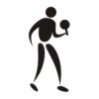 MasculinoFeminino1THIAGO RODRIGO HAU FRANCAEEB SÃO BENTO/ SÃO BENTO DO SUL/SEDE1KATHERINE FERREIRAEEB SÃO BENTO/ SÃO BENTO DO SUL/SEDE2FABRICIO PECK DUARTEEEB HOMERO DE MIRANDA GOMES/GF2STEPHAINE AGUIAR COSTACEM ANTÔNIO FRANCISCO MACHADO/GF3JONATAN D.C. BARBOSACOLÉGIO LA SALLE PEPERI/S MIGUEL OESTE/1ª ADR3FERNANDA CASTAMANCOLÉGIO IMI/SÃO MIGUEL DO OESTE/1ª ADR4KAUA SCHNEIDER CANSIEEB JOSÉ MARCOLINO ECKERT/PINHALZINHO/2ª ADR4VITÓRIA JULIA BAZANELLA EMEB JOSÉ THEOBALDO UTZIG/PINHALZINHO/2ª ADR5EDUARDORAUL POMPÉIA/CAMPO ERÊ/3ª ADR5ANNE BEATRIZ BORCIONIEEB RAUL POMPÉIA/CAMPO ERÊ/3ª ADR6ARTHUR VASSEEB ANTÔNIO MORANDINI/CHAPECÓ/4ª ADR6ANA CAROLINA JORISEBM FEDELINO M. DOS SANTOS/ CHAPECÓ/4ª ADR7TEODORO JUNIO M. FRANCESKI                                                                                         EEB JOAO R MOREIRA /SÃO DOMINGOS/5ª ADR                  7DÉBORA LEITE                                                                                    EBM DR ARI MOACIR LUNARDI/XAXIM/5ª ADR                                                  8DAVI ELIAS SANDEREEB DEODORO/ CONCÓRDIA/6ª ADR8MARIA EDUARDA BULGATTI GERRAEEB DEODORO/ CONCÓRDIA/6ª ADR9AUGUSTO VACCARI DE VASCONCELLOSCOLÉGIO SUPERATIVO/JOAÇABA/7ª ADR9ALANY SIRINO BRANDÃOCOL LUT SANTÍSSIMA TRINDADE/JOAÇABA/7ª ADR10ROAN CARLOS SOUZAEEB PAULO BLASI/CAMPOS NOVOS/8ª ADR10AMANDA LETÍCIA OLIVEIRAEEB PALULO BLASI/CAMPOS NOVOS/8ª ADR11GUSTAVO PILONETTOEEBM WALDEMAR KLEINUBING/VIDEIRA/9ª ADR11MARIA EDUARDA NESI COMIMCOLÉGIO SUPERAÇÃO/VIDEIRA/9ª ADR12GUSTAVO IVAN SCHULZEEEB PAULO SCHIEFLER/ CAÇADOR/10ª ADR12VICTÓRIA PEREIRA CASAGRANDECOLÉGIO BOM JESUS AURORA/CAÇADOR/10ª ADR13JOÃO FELIPE DEMENECK BELEMCE SANTA CECÍLIA/CURITIBANOS/11ª ADR13PAMELA GOETTEN DOS SANTOSEEB SANTA TEREZINHA/CURITIBANOS/11ª ADR14MARCO POSSAMAICOLÉGIO SINODAL/RIO DO SUL/12ª ADR14TAINARA DE BORBAUNIDAVI/RIO DO SUL/12ª ADR15MICAEL DE SOUZAEEB SILVA JARDIM/ALFREDO WAGNER/13ª ADR15MARIA TEREZA MAYEEB VER. PAULO FRANÇA/ITUPORANGA/13ª ADR16WILLIAM JERRY DE SOUZAEM TANCREDO NEVES/IBIRAMA/14ª ADR16PRISCILA FRANZE.M. CHRISTA SEDLACK/IBIRAMA/14ª ADR17THIAGO ARIEL DOS SANTOSEBM OLAVO BILAC/POMERODE/15ª ADR17SAMMY CAMILE HAMESCOLÉGIO CASTELO/BLUMENAU/15ª ADR18EVANDRO RODRIGUES SOARES DA SILVAE.E.F ARTHUR WIEPELL/GUABIRUBA/16ª ADR18ANA LARA MATTIOLLI DE SOUZAE.E.F LUIS GONZAGA STEINER/BRUSQUE/16ª ADR19ARTHUR PETTER FERREIRAEBM  JOÃO DUARTE/ ITAJAÍ/17ª ADR19GABRIELA ELISA DE SOUZAEBM  AVELINO WERNER/ ITAJAÍ/17ª ADR20PEDRO RAMIROCOOPEIMB/IMBITUBA/18ª ADR20ANA CLARA BENTOEEB SAUL ULYSSEA/LAGUNA18ª ADR21KAUAN VIEIRACOLÉGIO DEHON/TUBARÃO/19ª ADR21HEMILLY SAVI EEB MARIA D VASCONCELOS/SANGÃO/19ª ADR22KAUA FIGUEIRA CEP BAIRRO DA JUVENTUDE/ CRICIUMA/20ª ADR22MARIA EDUARDA BERNARDO EEBM OLIVIO RECCO/MORRO DA FUMAÇA/20ª ADR23LUCAS O. OLIVEIRAEEBM JARDIM ATLÂNTICO/B. ARROIO SILVA/21ª ADR23DIENEFER M. PADILHAEEB ALBINO ZANATTA/JACINTO MACHADO/21ª ADR24GABRIEL LUIS COSTAEM GERMANO WETZ/JOINVILLE/22ª ADR24CAROLINA BOICOCOLÉGIO POSITIVO/JOINVILLE/22ª ADR25GABRIEL HENNCOLÉGIO EVANGÉLICO JARAGUÁ/JARAGUÁ/23ª ADR25NATACHA PESCHKEEM PROF SANTOS TOMASELLI/SCHROEDER/23ª ADR26LUCAS GROSSLEEB SÃO BENTO/SÃO BENTO DO SUL/24ª ADR26BIANCA SOUZAEEB SÃO BENTO/SÃO BENTO DO SUL/24ª ADR27WILLY SUDOSKI DUMASEEB COLOMBO M. SALLES/TRÊS BARRAS/25ª ADR27ISADORA BENTHIEN SAGAZCOLÉGIO SANTA ROSA DE LIMA/LAGES/26ª ADR28DAVI BRANCO VIEIRACOLÉGIO SANTA ROSA DE LIMA/LAGES/26ª ADR28NETELLIN APARECIDA CAMARGOC. E. DINÂMICO/SÃO JOAQUIM/27ª ADR29KALIL NUNES CANDIDOCOLÉGIO PARADIGMA/SÃO JOAQUIM/27ª ADR29VITORIA S. WERLANGEEB NICOLAU SCHCENBERGER/CUNHATAÍ/28ª ADR30SILVIO E. BOITAEEB CARDEAL ARCO VERDE/28ª ADR30LETICIA ZANELLAEEF PADRE REINALDO STEIN/ANCHIETA/29ª ADR31RENAN RODRIGUES DA SILVAEEB CLAUDINO CRESTANI/PALMA SOLA/29ª ADR31TAINARA GASTRINGEEB SÃO LOURENÇO/IPORÃ DO OESTE/30ª ADR32TIAGO IMMIGEEB MADRE BENVENUTA/SÃO JOÃO DO OESTE/30ª ADR32JESSICA SIMON LOUVERA RUAROEEB JUREMA S. MILANEZ/QUILOMBO/31ª ADR33CAUÊ FERRARI KERBEREEB JUREMA S. MILANEZ/QUILOMBO/31ª ADR33RAFAELA JUNGEEF BATISTA PALUDO/SEARA/32ª ADR34KAUAN WERMEIEREEB ARABUTÃ/ARABUTÃ/32ª ADR34MARIA EDUARDA MAGAGNINEEB PROF. ANAIR M.VOLTOLINI/P. REDONDO/33ª ADR35ANDRÉ LUIZ PERONEEB PREFEITO ARNO SIEWERT/P. REDONDO/33ª ADR35YASMIN ARAÚJO EEF CLARA DONNER/TIMBÓ/34ª ADR36DANIEL BERRIEEB MARCUS RAUH/INDAIAL/34ª ADR36ANA CLARA PEREIRAEEB DOM JOAQUIM/BRAÇO DO NORTE/35ª ADR37HALLAN PENEDAEEB DOM JOAQUIM/BRAÇO DO NORTE/35ª ADRXADREZSALÃO DA ESCOLA OSNY VASCONCELLOS - SÃO BENTO DO SULR: Carlos Theodoro Rueckl, 73 – Progresso 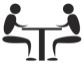 MasculinoFeminino1MATHEUS HENRIQUE COLÉGIO FROEBL/SÃO BENTO DO SUL/SEDE1NATHALIA BONFANTI FER DE LIMACOLÉGIO FROEBL/SÃO BENTO DO SUL/SEDE2JOSÉ AUGUSTO DE ASSUNÇÃOEBM ALVIM DUARTE DA SILVA/STO AMARO IMPERATRIZ/GF2MARIA EDUARDA SANTANA FREITASCOLÉGIO ELCANA/PALHOÇA/GF3EDUARDO GABRIEL FLECKEEB ALBERICO AZEVEDO/SÃO MIGUEL OESTE/1ª ADR3ANDRESSA PAULA AGOSTINIEEB NEREU OLIVEIRA RAMOS/GUARACIABA/1ª ADR4MATEUS LUÍS GAUER MUELLEREM MUNDO INFANTIL-CAIC/MARAVILHA2ª ADR4FABIELLY AMANDA DE SOUZAEEB JORGE LACERDA/FLOR DO SERTÃO/2ª ADR5WILLIAM F. SCHERNEREEB SÃO BERNARDINO/SÃO BERNARDINO/3ª ADR5LUANA ALBANI DESTRIMARIA M. M. FERRO/ JUPIÁ/3ª ADR6MATHEUS SANTOSEEB BOM PASTOR/CHAPECÓ/4ª ADR6LUANA MARCHETTIEBM JOSÉ DE ANCHIETA/CHAPECÓ/4ª ADR7JÚLIO CÉSAR FERREIRAEEBM DOM BOSCO/XAXIM/5ª ADR7STEFANI BIANCA ANCLEREEBM DOM BOSCO/XAXIM/5ª ADR8MARCIO ALBIEROEBM IRMÃO MIGUEL/CONCÓRDIA/6ª ADR8BARBARA ZILIOTTOEEB DEODORO/CONCÓRDIA/6ª ADR9GABRIEL DAMBRÓSEM VIVER E CONHECER/CAPINZAL/7ªADR9MARIA EDUARDA GOMESEEB JOAQUIM D'AGOSTINI/LACERDÓPOLIS/7ªADR10JEAN VICTOR SOUZA MACHADOEEB HENRIQUE RUPP JÚNIOR/CAMPOS NOVOS/8ª ADR10JAQUELINE VARELA DOS SANTOSEEB JOSÉ FARIAS NETO/CAMPOS NOVOS/8ª ADR11EDUARDO ANTUNES PEROZZAEEB SÃO JOSÉ/FRAIBURGO/9ª ADR11BRUNA FRANCESCATO FAVEROCEFRAI/FRAIBURGO/9ª ADR12KAUAN PIRES DE OLIVEIRAEEB PAULO SCHIEFLER/ CAÇADOR/10ª ADR12RIANI CORRÊA GABRIELEEB STA TEREZINHA/LEBON RÉGIS/10ª ADR13FERNANDO EIKECE SANTA TEREZINHA/CURITIBANOS/11ª ADR13ALINE ALMEIDACE SANTA TEREZINHA/CURITIBANOS/11ª ADR14LUCAS DE CASTRO BUTZKE COLÉGIO SINODAL RUY BARBOSA/RIO DO SUL/12ª  ADR14KALIANE MAIA COLÉGIO ALTO VALE-COC/RIO DO SUL/12ª ADR15ADRIANO HANGCE CURT HAMM/ITUPORANGA/13ª ADR15ANA C. FRANCENERCE CURT HAMM/ITUPORANGA/13ª ADR 13ª ADR16THOMAS BLEICH MÜLLEREEB REGENTE FEIJÓ/LONTRAS/14ª ADR16CRISTIANE KRASEE.M. FRANSCISCO BERTELLI/JOSÉ BOITEAUX/14ª ADR17NATHAN FILGUEIRASCOLÉGIO SAGRADA FAMÍLIA/BLUMENAU/15ª ADR17GABRIELA FELLERCOL. BOM JESUS ST ANTONIO/BLUMENAU/15ª ADR18ANDRE VAILATI MATOSCOL. CONSUL C. RENAUX/BRUSQUE/16ª ADR18BEATRIZ BRUNS PRADOCOL. CONSUL C. RENAUX/BRUSQUE/16ª ADR19RAFAEL MARQUES ISAKOVCOLÉGIO ENERGIA/ ITAJAÍ/17ª ADR19LARISSA EDUARDA SCHUTEL VAHLDIEKEEB  JÚLIA MIRANDA SOUZA/NAVEGANTES/17ª ADR20DEIVISON FERREIRA ALBINOEEB PROF. MARIA SAAD/GAROPABA/18ª ADR20AMANDA ESTÁCIO BORGESEEB PROF. MARIA SAAD/GAROPABA/18ª ADR21CAIO BURIGO CANCELIER                                          EEB SAGRADO C.  JESUS/TUBARÃO/19ª ADR21MARIA EDUARDA NASCIMENTO EEB HERCÍLIO BEZ/GRAVATAL/19ª ADR22JOÃO VINICIUSPERUCHI COLEGIO CRISTO REI/ IÇARA/20ª ADR22GISELE SANTIAGO LEACINAEEB MARIA DA GLORIA/IÇARA/20ª ADR23HENRIQUE CUNHA MARTINSEEBM PROF. NAIR ALVES BRATTI/SOMBRIO/21ª ADR23YASMIN DA S. NAGELEEBM PROF. NAIR ALVES BRATTI/SOMBRIO/21ª ADR24PEDRO RIECKEM ARINOR VGGELSANGUER/JOINVILLE/22ª ADR24BRUNA LASALA CIDRAUCOLÉGIO FRANCISQUENSE/S FRANCISCO DO SUL/22ª ADR25LUCAS FONSECA PICOLI COLÉGIO EVANGÉLICO  JARAGUÁ/JARAGUÁ/23ª ADR25JULIA FUCHTERCOLÉGIO EVANGÉLICO  JARAGUÁ/JARAGUÁ/23ª ADR26GABRIEL SOARES DEBARESEBM MARIA WALTRUDES/ SÃO BENTO DO SUL/24ª ADR26TIFFANY MARCELE LINOEEB SÃO BENTO/SÃO BENTO DO SUL/24ª ADR27CAIO VINICIUS ZAPORAEEF SAGRADO CORAÇÃO DE JESUS/CANOINHAS/25ª ADR27LARISSA STELZNEREM TEREZINHA C. AGOSTINHO/B.VISTA TOLDO/25ª ADR28BRYAN STRAMOSK VIANA EEB BELIZÁRIO RAMOS/LAGES/26ª ADR28VITÓRIA LUIZA DE LIZEEB. FLORDOARDO CABRAL /LAGES/26ª ADR29RENATO VIEIRA RODRIGUESEEB ADOLFO JOSÉ MARTINS/BOM JARDIM/27ª ADR29TAYNARA SEIFERTEEB MARTINHO DE HARO/ SÃO JOAQUIM/27ª ADR30RENAN M. MASSEEB PATRICIO J. DE OLIVEIRA/CUNHA PORÃ/28ª ADR30GRAZIELI CAMILA MACHADOE. REUNIDA LINHA TAIPA/MONDAÍ/28ª ADR31MATEUS HAERTEREEB CATHARINA SEGER/PALMA SOLA/29ª ADR31EMANUELLE BONATTOEEB SÃO JOSE/SÃO JOSÉ DO CEDRO/29ª ADR32ARIEL JÚNIOR WELTEREEF PORTO NOVO/ITAPIRANGA/30ª ADR32ISABEL MAÍSA BUCHEEEF PORTO NOVO/ITAPIRANGA/30ª ADR33JULIO CESAR FRANÇAEEB CELSO RILLA/IRATI/31ª ADR33SABRINA VITÓRIA LOUREIRAEEB CELSO RILLA/IRATI/31ª ADR34LEONARDO DE LIMAEMEB VALENTIN BERNARDI/ ITÁ/32ª ADR34ANA BEATRIZ ZOTTISEMEB VALENTIN BERNARDI/ITÁ/32ª ADR35ISMAEL FELIPE RAHNEEF PREFEITA ERNA HEIDRICH/TAIÓ/33ª ADR35GLÓRIA LUIZA NAZARKÉWICZEEB LEOPOLDO JACOBSEN/TAIÓ/33ª ADR36MATHEUS SCHROEDEREEF CLARA DONNER/TIMBÓ/34ª ADR36MANOELA NAYARA SCHULZEEF CLARA DONNER/TIMBÓ/34ª ADR37LUCAS WALTER ALVESEEB ANTONIO ROHDEN/BRAÇO DO NORTE/35ª ADR37LETHICIA SOETHE BRANDEEB ANTONIO ROHDEN/BRAÇO DO NORTE/35ª ADR